Развојни план школе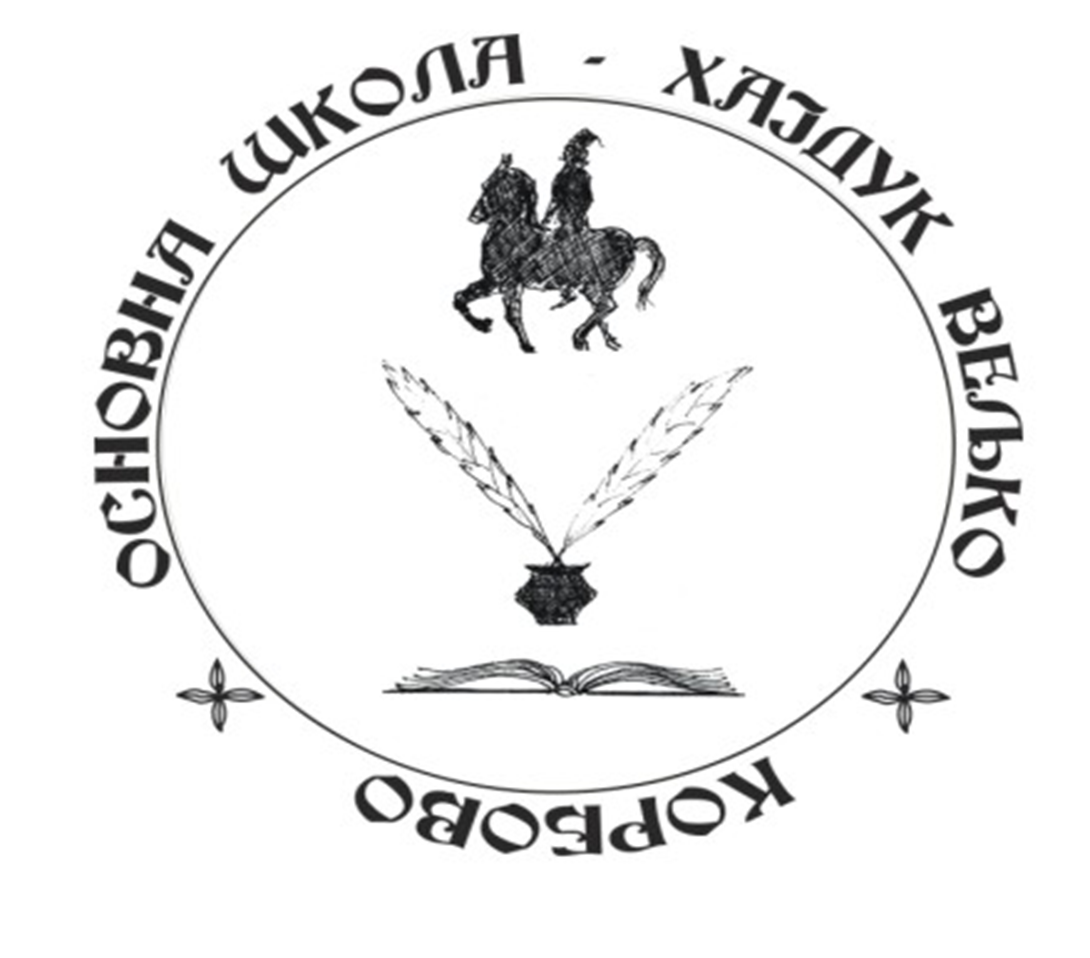          (2022-2025)САДРЖАЈУВОДРазвојни план школе представља стратешки план развоја у периоду од 1. септембра 2022. до 31. августа 2025. године, са истакнутим приоритетима и принципима у остваривању васпитно-образовног рада и плановима из различитих образовних и васпитних области.Развојни план донет је на основу резултата Екстерног вредновања школе, Извештаја о самовредновању рада школе, евалуације претходног Развојног плана, Извештаја о раду школе и идентификовања образовних потреба на нивоу стручних тимова и актива Школе.ЛИЧНА КАРТА ШКОЛЕОСНОВНА ШКОЛА“ХАЈДУК ВЕЉКО“ КОРБОВО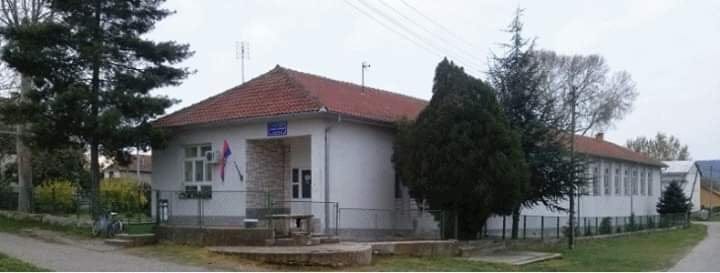 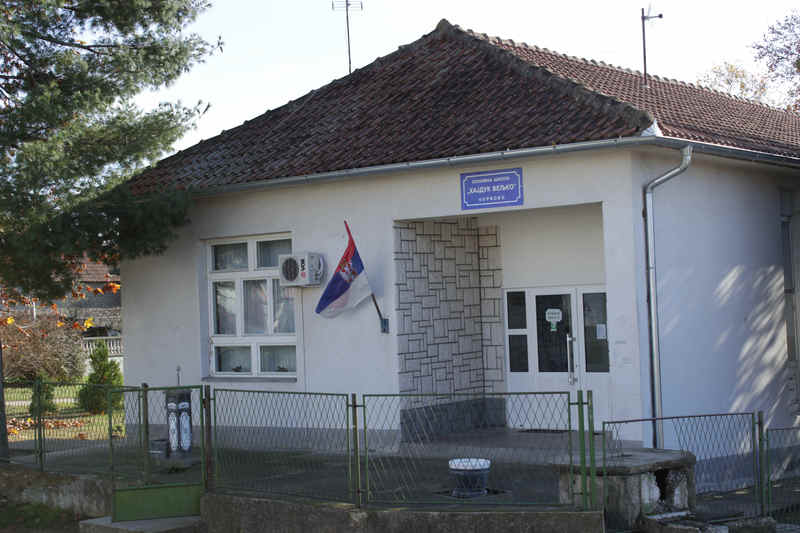 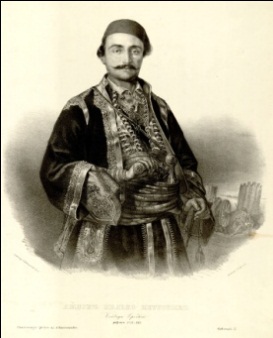 Основна школа „Хајдук Вељко“ Корбово налази се у општини Кладово.Локација школе је у самом центру села, недалеко од Дунава, преко пута цркве.Школа носи име по српском хајдуку и јунаку Првог српског устанка.      Почеци рада школе датирају из XIX века,тачније,1845/46.године отворена је прва школа у Корбову и то једно одељење.Каснији подаци из летописа школе указују да је школа нередовно радила и да је 1902.године порушена стара школска зграда и исте године подигнута је нова,која се и данас налази на истом плацу.За време Првог и Другог светског рата школа је радила са прекидима.По завршетку рата школа је била доста оштећена и великим напором мештана и тадашњих учитеља доведена је у ред школске 1946/47.године.Вредно је напоменути да је у лето 1950.године на предлог Повереништва за просвету и културу Корбово добило прву „осмољетку“ у срезу Кључком.У јесен1967.године Корбово,радом мештана, добија нову школску зграду са четири учионице и неколико помоћних просторија.Фискултурна сала је почела са радом 1984.године.      У  саставу матичне школе раде истурена одељења у Рткову и Вајузи,удаљени око седам километара од Корбова,а виши разреди се из подручних одељења  и Милутиновца до матичне школпревозесвакодневно аутобусом.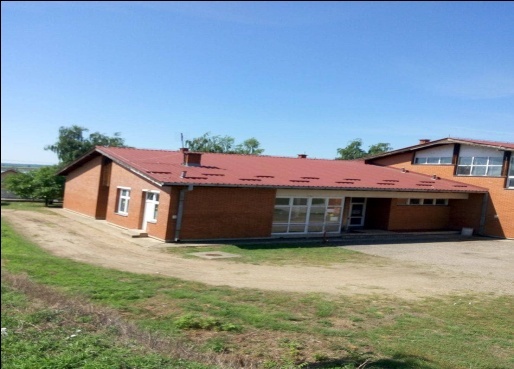 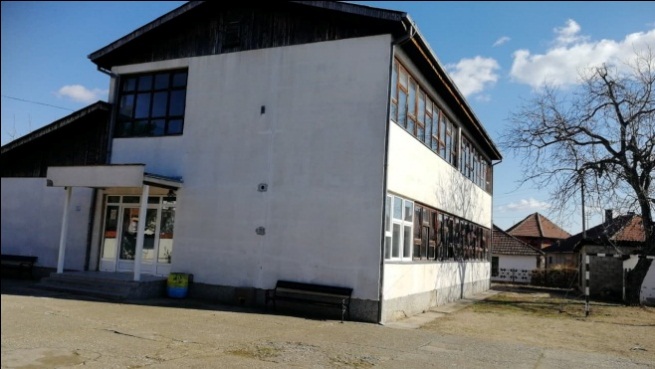     Некада је школа била пуна ђака и радило се у две смене.Данас је у клупама око 70 ђака који улажу максималне напоре да буду марљиви у учењу и раду.Наша школа реализује  припремно –предшколски програм у зависности од броја ученика  кроз организацију посебне васпитне групе или у склопу комбинованих одељења.Школа одговара свим изазовима савременог доба,од мањка ученика до савремених иновација.У пријатном амбијенту,уз најсавременија наставна средства пројекта „2000 дигиталних учионица“ ученици стичу нова знања и постижу велике резултате.     Иако смо мала школа наше активности су велике и запажене.У пројекту наше школе „Час одмора“,У сарадњи са хуманитарном организацијом из Швајцарске „Ствар срца“ школа је добила летњу учионицу и игралиште,учествовала je у међународном пројекту SHORTSITYBREAK као и партнер на пројекту  IterregIPA   -Програма прекограничне сарадње Република Бугарска –Србија.     Учествујемо и имамо успехе на разним конкурсима.(Керефеке,Зборник поезије,Ноћ истраживача,Не   прљај немаш изговор.Уз сарадњу и помоћ родитеља организујемо радионице поводом Ускрса, Нове године, 8. Марта. Редовно обележавамо  наше школске и верске  празнике: Дан школе и Свети Сава Нова година,8.март  и Ускрс. Дружимо се и организујемо и сусрете са другим школама из наше општине.У школи су заступљене и  разне секције: драмско-рецитаторска, фолклорна, ликовна, саобраћајна,спортска идр.Треба напоменути да је задњих десетак година дошло до драстичног смањења броја ученика, тако да се одељења у нижој настави комбинују по 2 или три разреда, у Вајузи често и  свих 4 и приправни.И у Месној заједници школа је организатор културно-уметничког живота.Редовно се одржава сарадња са Здравственим центром, Градском библиотеком, Црвеним Крстом, МУП-ом, Центром за културу, Општинском управом, као и са осталим основним и средњим школама на нивоу општине Кладово.Услови за рад су данас доста повољнији него што су били у блиској прошлости захваљујући великим улагањима Хидроелектране,  локалне самоуправе, али и реализацији бројних пројеката које су финансирали Министарство просвете, швајцарска организација, поједини донатори, као и школа сопственим средствима. Настава се данас изводи у боље опремљеним учионицама, кабинетима, фискултурној сали и  спортским теренима. У сталном настојању да школу приближимо ученицима и њиховим родитељима, као и читавој локалној заједници, организују се и бројне активности почев од Дана отворених врата, преко пригодних програма, приредба, изложба и предавања и сусрета сеоских школа на нивоу општине.                           3)АНАЛИЗА СТАЊАРезултати екстерног вредновањаУ протеклом периду школа није имала екстерно вредновање и приликом израде новог трогодишњег плана нису узети у обзир параметри које би далa таква врста вредновања.Резултати самовредновањаУ периоду између два развојна плана извршено је самовредновање свих кључних области. У школској2019/2020. години самовреднованa  je област ОРГАНИЗАЦИЈА РАДА ШКОЛЕ, УПРАВЉАЊЕЉУДСКИМ И МАТЕРИЈАЛНИМ РЕСУРСИМА.У школској 2020/2021. години извршено је вредновање квалитета рада школе у оквиру области ПРОГРАМИРАЊЕ, ПЛАНИРАЊЕ И ИЗВЕШТАВАЊЕ.Област НАСТАВА И УЧЕЊЕ вредноване су 2021/2022. године. ОРГАНИЗАЦИЈА РАДА ШКОЛЕ, УПРАВЉАЊЕЉУДСКИМ И МАТЕРИЈАЛНИМ РЕСУРСИМААнкетом је утврђено да већина испитаника сматра за већину ставки да су углавном или потпуно тачне па се долази до закључка да је руковођење у школи добро и успешно вођено. Директор  школе  испуњава  услове  прописане  Законом:  има  високо  образовање, лиценцу  за  наставника  и 12  година  радног  стажа. Руководилац  школе  се  редовно  стручно  усавршава,  похађа  семинаре  из  области разредне  наставе,  као  и  из  других  области  и  о  томе  постоји  евиденција  (у  досијеу  код секретара Школе).У оквиру подручја вредновања „РУКОВОЂЕЊЕ“, а на основу спроведене анкете може се рећи да нашу  школу карактерише више јаких него слабих страна, али да постоје одређене  слабости  које  умањују  укупан  квалитет  рада  школе,  због  чега  је  потребно унапредити рад у тим областима. Због наведеног,  тим процењује да ова област задовољава критеријуме за ниво остварености 4.Дакле, на основу процене запослених у овом подручју вредновања  Школа  остварује  добру,  али  не  и  одличну  позицију,  која  је  заправо  циљ Школе. С тим у вези, у наредном периоду, радиће се на отклањању слабости и унапређењу рада  Школе.  Области  на  чијем  ће  се  унапређењу  посебно  радити  су  континуирано  и благовремено  информисање  запослених  у  већој  мери,  мотивисање  запослених  на одговоран однос према раду, преузимањем  обавеза и  одговорности  за неиспуњење истих, подстицање и координисање тимског рада од стране руководиоца.Већина  испитаника се слаже са констатацијом питања  везаних за људске ресурсе (да директор подстиче професионални развој запослених и обезбеђује услове за његово остваривање у складу са могућностима школе, да запослени на основу резултата спољашњег вредновања планирају и унапређују професионално деловање, да аставници, наставници са звањем и стручне службе сарадњом унутар школе и умрежавањем између школа вреднују и унапређују наставу и учење., да запослени примењују новостечена знања из области у којима су се усавршавали.).Људски ресурси- у ОШ“Хајдук Вељко“, број и структура запослених су усклађени са законом, осим два наставника музичке културе и математике који је нестручно заступљен, али такође својим радом доприноси квалитетном раду школе. Наставници имају одговарајући степен и врсту стручне спреме прописане Правилником. Сваки наставник има уредно заведен досије о заснивању радног односа, уверења о стручном усавршавању и свој портфолио.Наставници се савесно укључују у разне облике стручног усавршавања, школа такође сарађује са многим институцијама по питању организовања разних семинара, стручних скупова..., што је приказано  и листом одржаних угледних часова и посећених семинара у школи и ван ње у годишњем извештају .а)Професионални развој наставника :Већина наставника   мисли да је у потпуности омогућено стручно усавршавање.Већина наставника сматра да су јасни циљеви и приоритети у стручном усавршавању. Већина наставника се слаже да се наставници у потпуности уводе у рад уз подршку. б)Упознат сам са програмом стручног усавршавања наставника у школи :Сви наставници су  у потпуности упознати са програмом стручног усавршавања.Већина  испитаника се слаже са констатацијом питања  везаних за материјално техничке  ресурсе (да директор обезбеђује оптимално коришћење материјално-техничких ресурса, да наставници континуирано користе наставна средства у циљу побољшања квалитета наставе и учења,).Материјално-технички ресурси- што се тиче просторних услова (учионице, кабинети, библиотека, пратеће просторије, двориште, фискултурна сала) сматрамо да су на задовољавајућем нивоу – оцена  У школи се делимично изводи кабинетска настава (Информатика,ТИT, Биологија, Физика  ..) јер немамо довољан број учионица за извођење кабинетске наставе. Школа поседује 1 кабинет у којем се изводи информатичка настава, библиотеку са око 10000 књига које су доступне и наставницима и ученицима и која се сваке године допуњује новим издањима, фотокопир апарат, 2 компјутера и 1 лаптоп, CD-плејере .... Компјутер је доступан сваком стручном активу по предметима за потребе наставе и ваннаставних активности. Постоје компјутери у ИО Ртково и Вајуга и нижи разреди у матичној школи. Виша настава  поседује рачунаре. Сваке школске године целокупно помоћно особље, део наставника и ученика (кроз еко секције)  врше уређивање просторија и школског дворишта. Већина школских учионица – 90% је адекватно осветљено. Фискултурна сала и спортски терен су добро уређени, спортски терен је реновиран. У издвојеним одељењима је добар асфалт, у ИО Вајуга терен је уређен пре четри године комплетно, имају чак и игралиште за предшколце,  ученицима је омогућено да их користе и за време и после наставе. Евиденција о коришћењу материјално техничких средстава се не води потпуно, делимични записи се могу наћи  у књизи дежурства, у припремама о посећеним часовима ....Анкетом је утврђено да већина испитаника сматра за већину ставки да су углавном или потпуно тачне па се долази до закључка да школа подржава иницијативу и развија предузетнички дух.Закључак који се може извести на основу добијених резултата је да испитаници сматрају да све што зависи од школе и организације рада у школи, као и наставног и ненаставног кадра функционише на задовољавајући начин, док све што зависи од спољашних фактора на које школа и запослени немају утицај не функционише на задовољавајући начин.ПРОГРАМИРАЊЕ, ПЛАНИРАЊЕ И ИЗВЕШТАВАЊЕАнализом података добијених анкетом дошло се до следећих података: Школски програм садржи Законом предвиђене елементе и сачињен је на основу наставног плана и програма, тј. плана и програма наставе и учења. У изради Развојног плана учествовали су сви актери живота и рада у школи.Годишњи план рада донет је у складу са Школским програмом и Развојним планом и уважава актуелне потребе школе.Планирање образовно-васпитног рада усмерено је на унапређивање ученичких постигнућа, уважава интересовања и специфичне потребе ученика.Наставници ефикасно управљају процесом учења на часу.Ученици стичу знања, усвајају вредности, развијају вештине и компетенције на часу.Сваки ученик има прилику да буде успешан.Запажени резултати на такмичењима, , на ликовним и литерарним конкурсима;јавна промоција радова и ученика који постижу изузетне резултате у наставним и ваннаставним активностима;регулисани су међуљудски односи у школи, постојањем и поштовањем норми којима је регулисано понашање и одговорност свих актера живота и рада.Резултати ученика и наставника јавно се истичу и промовишу. У школи је видљиво и јасно изражен негативан став према насиљу.Школски амбијент је пријатан за све.У школи је организована сарадња руководећих, стручних и саветодавних тела.Школа сарађује са актерима у заједници.У школи су обезбеђени потребни људски ресурси, запослен је потребан број наставника и стручних сарадника у односу на број ученика. Запослени унапређују професионално деловање на основу резултата самовредновања. Наставници и стручне службе у оквиру стручних органа сарађују у складу са потребама за унапређивањем наставе и учења.У школи се ради на стварању безбедног радног и здравог окружења у коме ученици могу квалитетно да уче и да се развијају.Наставници и ученици су укључени у уређивање школског простора. Предузимају се мере за благовремено и ефикасно одржавање материјалних ресурса Установе. Расположива наставна средства се максимално користе у циљу постизања квалитета наставе. Постоји отвореност за промене и иницирање иновација. Стварају се услови за учешће ученика у одлучивању о организацији и животу школе. Са родитељима градимо атмосферу међусобног поверења, укључујући их у различите активности у школи. Локална заједница излази школи несебично у сусрет.Планирају се и осмишљавају садржаји сарадње са установама и институцијама из окружења.Закључује се да је потребно:-	Ускладити кључна школска документа са специфичностима установе.-	Програмирање рада организовати на основу података добијених на основу аналитичких истраживања и процена квалитета рада установе.-	Уважавати поребе ученика као и специфичности приликом програмирања рада.-	Урадити исптивање интересовања ученика, на основу добијених подтака извршити анализу материјалних и кадровских могућности школе. На основу добијених резултата израдити понуду ваннаставних активности. Понуду ревидирати на годишњем нивоу у  зависноти од интересовања ученика.-	Припреме наставника  садрже самовредновање рада наставника и/или напомене о реализациjи планираних активности.- 	побољшати атмосферу међусобног поверења са родитељима, и укључити  их у различите активности у школиНАСТАВА И УЧЕЊЕИнформације, упутства и питања наставника углавном су јасно осмишљена, прецизно формулисана и најчешће недвосмислена. Ученици се често охрабрују да слободно износе своје мишљење. На почетку часа наставници истичу шта је циљ часа. Сви наставници поштују принцип поступности и у усвајању знања крећу се од једноставнијег ка сложенијем. Око 70% наставника настоји да динамику учења постигне разноврсним техникама рада.:(групни рад, рад у пару, истраживачки рад и сл.) Ипак, најзаступљенији је фронтални облик рада. Код ученика разредне наставе учесталија је примена учења кроз експеримент или игру. Основна школа „Хајдук Вељко“ је  добро опремљена наставним средствима које наставници функционално користе, како би наставу учинили савременијом и занимљивијом за ђаке. Ученици пре почетка процеса учења знају зашто је важно да то науче. Током наставе већина наставника крости разноврсне поступке у раду, али још увек је фронтална настава доминантна. Наставна средства се користе у функцији савремене и занимљиве наставе. Наставници заснивају захтеве на могућностима ученика у великој мери. У раду са ученицима (нарочито првог разреда), посебна пажња се посвећује ученицима са потешкоћама у адаптацији. И у раду са њима врши се прилагођавање захтева и облика рада, имајући у виду њихове специфичне потребе. Наставници често поседују припремљене материјале за рад са ученицима који раде по посебним програмима. Применом диференциране наставе, приметно се мења слика наставне праксе. Још увек се ради на унапређивању и широј примени диференциране наставе. С обзиром да неколико ученика  имају  подршку у раду у виду индивидуализације и ИОПа, наставници прате и вреднују напредовање ових ученика. Током школске 2021/22. године 6 ученика је пратило наставу према ИОП-у 1 и ИОП-2. Драгоцена је подршка персоналног  асистента, као педагога школе који ученицима кроз вежбе дефектолошке оријентације пружа специфичну подршку ученицима који имају специфичне моторичке или психомоторне тешкоће.О реализацији индивидуланих образовних планова води се уредна педагошка документација, која помаже у вредновању и планирању даљих корака подршке.Вршњачко учење развијамо кроз пројекат „Обогаћени једносменски рад“.Основну школу „Хајдук Вељко похађа неколико ученика који раде према индивидуализованим пановима, ИОП1-4- ученика, ИОП-2 -2 ученика. Ученици добијају континуирану и добро испланирану подршку својих предметних наставника, стручних сарадника, и персоналног  асистента.Наставници охрабрују ученике да користе претходна знања и да их повезују у смислену целину. Велике су разлике међу наставницима када се говори о томе да ли се ученици подстичу да сами истражују и долазе до информација Око 30% наставника подстиче ученике да прикупљају информације, анализирају одговоре и решења. У тој области потребни су интензивнији подстицаји наставницима да традиционалне методе рада замене оним у којима ће учешће ученика у сопственом учењу бити значајније. На стручним већима током школске 2020/21. године вођени су разговори о ефикасним методама учења на часу који више ангажују самог ученика. У наредном периоду треба пратити планирање и реализацију ове стратегије у пракси. Знатно смо ометени у тим настојањима учењем на даљину и измењеним режимом наставе услед посебних-пандемисјких услова рада. Креативност и иницијатива ученика је присутна, али неопходни су додатни подстицаји и развојна стратегија која ће охрабрити већи број ученика и наставника да истражују, креирају своје планове и приступе школском раду и учењу. Потребно је развијатеи стратегије учења које у већој мери охрабрују ученике и наставнике да током наставног процеса буду активни у размени идеја, мишљења, откривања онога што је предмет учења. Свакако треба репродуктивна знања заменити функционалним у оквиру којих ученик јасно види значај онога што учи, могућност примене у свакодневном животу и даљем учењу.        Наставници уче ученике како да процењују лични напредак спорадично; поједини наставници заједно са ученицима праве скале процене и критеријуме оцењивања који се примењују у вредновању рада ученика. (око 60% наставника). Описна оцена говори о праћењу напредовања ученика као и сегментима где је потребна подршка, код већине наставника. Оцене добијене за ангажовање и рад на часу, углавном се образлажу и дају упутства за даљи рад. Потребно је и даље оснаживати наставнике, а нарочито ученике за процес оцењивања и самооцењивања.. Посетом часовима и самовредновањем спроведеним 2019/2020. године установили смо да већина наставника поставња са ученицима јасне критеријуме пре самог процеса учења, охрабрује ученике да се на основу унапред задтаих критеријума упустве у самовредновање властитог учења. Тај процес је делимично заустављен измењеним начином рада школе услед пандемијских услова, од марта 2020.Током наставе на даљину наставници су били у ситуацији да повратна инфорамција увек буде формативна, а тек потом изражена у виду сумативне оцене, што јесте допринело унапређивању оцењивања у ширем смислу. Наставници напредују и развијају наставу оријентисану на исходе и већина наставника заједно са ученицима постављају јасне критеријуме вредновања процеса учења. Важно је да се наставници који не практикују самооцењивање засновано на критеријумима, охрабре да то чине. Већина ученика још увек није у стању да критички вреднује свој напредак, а посебно их треба подстицати да постављају себи циљеве у учењу. Понекад ученицима се дозвољава избор огућности у вези са начином обраде теме: пројекат, истраживачки рад, презентација, есеј, изложба.Наставници ученицима јасно показују да верују у њихов успех! У нашој Школи учење се одвија у атмосфери међусобног уважавања на релацији наставник-ученик уз јасно прописана правила понашања. Понекад се одступања догоде у комуникацији међу ученицима и тада се брзо и ефикасно реагује позивањем на договорена правила и процедуре.Ученици млађих ураста су веома мотивисани за свој успех, док са узрастом треба варирати мотивационе технике, јер учење није омиљена активност већине адолесцената.Од укупно 28 показатеља остварености стандарда квалитета, 22 је у већој мери остварено, 6 индикатора је делимично остварено. ОЦЕНА ЗА ОБЛАСТ „НАСТАВА И УЧЕЊЕ“ ЈЕ 3. Урађен је и акциони план којим се предвиђа отклањање неоставрености појединих индикатора. Евалуација Развојног плана Школе (2019-2022)Развојни план школе је сачињен на основу стандарда квалитета рада установе, резултата самовредновања, на основу извештаја о остварености стандарда образовних постигнућа и самовредновања Развојног плана Школе. У изради Развојног плана учествовале су кључне циљне групе ( наставници, стручни сарадници, директор, ученици, родитељи, локална заједница). У Развојном плану се препознају специфичности Школе и јасно је истакнута визија развоја. План се реализује тимски са особама из различитих интересних група. На основу остварених промена иницирају се нови циљеви и активности.План садржи препоручене елементе и усклађен је са кључним школским документима.Анализа стања области квалитетаАктивности Развојног плана Школе за период 2019-2022 биле су усмерене ка развијању потенцијала, компетенција и постигнућа ученика и наставника, побољшавању материјално-техничких услова, осавремењавању наставног процеса, побољшавању комуникације и сарадње између наставника, ученика, родитеља и локалне самоуправе, повећавању нивоа безбедности ученика и запослених.То је требало да нас што више приближи визији школе која прати реформу, образује и развија знања и вештине у складу са потребама савременог друштва, негује одговорност према сопственом здрављу и животној средини, тежи активној улози Школе у друштвеном окружењу, афирмише ненасилну комуникацију, толеранцију и вредности које одговарају данашњим и будућим изазовима. Можемо закључити да је већи део планираних активности спроведено у потпуности или делимично, али да има око 30% оних које нисмо успели да реализујемо.Реализоване су активности које су се односиле на:обезбеђивање	материјално-технички услова за квалитетнији рад ученика и запослених;унапређивање квалитета наставе у школи;професионални развој наставникаподизање безбедности и ниво заштите ученика;формирање потребних тимови за нормално функционисање школе;унапређивање и усклађивање школских докумената;унапређен је квалитет вођења школске документацијеводи се брига о индивидуалним потребама	сваког ученика и о његовом професионалном развоју;планира и реализује усавршавање наставника и побољшане су њихове компетенције,Области на које посебно треба обратити пажњу приликом писања новог Развојног плана су:Постигнућа ученика (побољшање резултата на Завршном испиту; усмеравање наставног процеса ка развијању функционалних знања и вештина ученика; укључивање ученика у национална и међународна тестирања)Подршка ученицима (индивидуални програм професионалног усмеравања; професионална оријентација; подршка ученицима са тешкоћама у учењу, промоција здравих стилова живота, еколошке акције; укључивање у пројекте)Етос (обучити Вршњачки тим и вршњачког посредника за пружање подршке у заштити од насиља; укључивати се у рад, наградне конкурсе и пројекте институција које промовишу резултате ученика са сметњама у развоју; Организација рада школе, управљање људским и материјалним ресурсима (оснивање Ученичке задруге, обезбеђивање разноврснијих извора финансијских средстава; спровођење истраживања у Установи; конкурисање и укључивање у образовне пројекте; израда пројеката; коришћење ресурса локалне средине, јачање компетенција наставника.                        4) SWOT анализаСНАГЕпрешколски припремни програмобогаћени једносменски радстручни кадарпрофесионално руковођење школом и добра организацијаопремљенст школе савременим информационим наставним средствимапросторне могућности (фискултурне, велики зелени простор око школе, терени за екипне спортове у школском дворишт, дигитални кабинети, радиница, библиотекапокривеност школе интернетомвидео надзорконтинуирано усавршавање наставникатимови за подршку ученицимаредовно организовање превентивних активности које доприносе безбедноститимски раддобра сарадња са локалном заједницом, школама и институцијама у окружењуПројекат “Дигитална школа”, „Школа за 21.век“учешће на такмичењима, конкурсима, радионицамаСЛАБОСТИрезултати на завршном испиту испод републичког просеканедовољна опремљеност за лабораторијске вежбе и практичну наставуматеријално-технички ресурси ван Школе недовољно се користенедовољно разноврсни извори финансијских средставанедовољна корелација међу предметиманемотивисаност и незаинтересованост ученика за побољшање постигнућа(ученици којима је потребна допунска настава не похађају ове часове )недостатак спортских терена у издвојеним одељењиманедостатак опремљеног простораб за одржавање часова физичког васпитања у зимеском периоду у издвојеним одељењиманедовољна дигитална писменост наставника и ученика за извођење наставе на даљинусмањење броја ученикалоше организован превозШАНСЕшкола са великим простором и савременом наставном технологијоммогућност прекограничне сарадњеспремност локалне самоуправе да помогне развој школеизрада пројеката за обезбеђивање материјалних средставаорганизовање заједничких акција са родитељимаучешће школе у пројектима, еколошким акцијамаостваривање	сарадње	са	другим	основним	школама	у	земљи	и иностранствуорганизација стручних скупова и семинараактивно учешће у културним дешавањима у градувеће ангажовање Савета родитељапомовисање активности свих тимова, секција на на Сајту школе као и фејсбук странициораганизовање различитих едукација за запослене, родитеље и ученикевећа подршка и укљученост родитеља у активности школе                      ПРЕТЊЕсмањење броја ученика због неповољних демографских кретања и губитак одељењанеизграђеност система вредности у широј друштвеној заједници за унапређење односа ученик – наставникнеискоришћене индивидуалних потенцијала учениканедовољно обучен кадар за израду пројеката и учешће на конкурсима за добијање финансијских средставаограничавајуће деловање неких прописа на стицање додатних извора финансирањаспоре процедуре у систему пружања подршке установа од значаја- у погледу стручне помоћи деци са тешкоћама у развојунедовољно финансирање школеизграђен систем вредности који је често у супротности са циљевима и принципима образовања и васпитањамали број културних и образовних дешавања у селу 5) МИСИЈАМи смо школа која подстиче развој компетенција ученика и наставника, иновира наставни процес, развија функционлна знања и вештине, уважава индивидуалне разлике, негује толеранцију и креативност и унапређује развојне ресурсе. Учествујемо заједно у васпитно-образовном процесу, развијамо све потенцијале код ученика; покрећемо радозналост, толеранцију и флексибилност; развој ученика у складу са сопственим способностима ( и социјалне и емоционалне). Нашим радом подстичемо ученике на отвореност и целоживотно учење.
 ВИЗИЈАУ наредном периоду желели бисмо да унапредимо компетенције наставника, обезбедимо подстицајне услове за унапређивање професионалног развоја и побољшање образовних постинућа ученика, размењујемо идеје и искуства и радимо на заједничким пројектима са другим школама и дамо све од себе да будемо најбољи што можемо. Желимо да се школа мења тако да  ће бити примамљива својим унутрашњим, али и спољашњим изгледом.Желимо да примењујемо савремена наставна средства и методе рада у настави, подстичемо  креативност ученика и наставника, примењујемо тимски рад уз поштовање личности и различитости ученика, да стварамо опуштену атмосферу у школи и подстичемо сарадњу са родитељима и осталим сарадницима.                    6.  ОПШТИ РАЗВОЈНИ ЦИЉУнапређивање квалитета образовања и васпитања, развијање школе и јачање сарадње на свим нивоима.                                     7. ПОТРЕБЕ НАШЕ ШКОЛЕАнализом стања уочили смо да су тренутне потребе наше школе:стварању услова за побољшање постигнућа ученика и осавремењавању наставног процеса;јачању компетенција ученика и наставника за учење на даљину;јачања сарадње са другим школама у земљи и окружењу, образовно-васпитним установама и институцијама;побољшавање комуникације и сарадње између наставника, ученика, родитеља и локалне самоуправе;успостављању боље сарадње са установама	и стручњацима који се баве професионалним усмеравањем ученика 7. и 8. разреда;повећање нивоа безбедности ученика и запосленихразвијање еколошке свести и предузетничког духа                                                           8. РАЗВОЈНИ ПРИОРИТЕТИУкључивање у пројекте - Еразмос, Етвининг, Ноћ истраживача...(циљ: повезивање ученика и наставника са циљем да им омогући да заједнички осмишљавају и спроводе пројекте, размењују идеје и примере добре праксе, повезују ученике и обогаћују наставу)Побољшавање информатичке писмености (циљ: обука ученика и наставника за коришћење образовних платформи и алата и њихово оспособљавање за неометано и ефикасно спровођење учења на даљину )Реализација пројеката који ће нам омогућити промену изгледа школеОрганизација културних дешавања која ће оплеменити рад и атмосферу у школи                                                 9. ПРИОРИТЕТНЕ ОБЛАСТИРАЗВОЈНИ ЦИЉЕВИ И ЗАДАЦИ СА ПЛАНИРАНИМ АКТИВНОСТИМАОБЛАСТ 1ПРОГРАМИРАЊЕ, ПЛАНИРАЊЕ И ИЗВЕШТАВАЊЕПЛАН ЕВАЛУАЦИЈЕОБЛАСТ 2НАСТАВА И УЧЕЊЕПЛАН ЕВАЛУАЦИЈЕОБЛАСТ 3ОБРАЗОВНА ПОСТИГНУЋА УЧЕНИКАПЛАН ЕВАЛУАЦИЈЕОБЛАСТ 4ПОДРШКА УЧЕНИЦИМАПЛАН ЕВАЛУАЦИЈЕ                                                                             ОБЛАСТ 5                                                                                                                                                                                                                                                                                                                                                                                                                                                                                                                                                                                                                                                                                                                                                                                                                                                                                                                                                                                                                                                                                                                                                                                                                                                                                                                                                                                                                                                                                                                                                                      ЕТОСПЛАН ЕВАЛУАЦИЈЕОБЛАСТ 6Организација рада школе, управљање материјалним и људским ресурсимаПЛАН ЕВАЛУАЦИЈЕ                                                11) ОСТАЛЕ МЕРЕ И ПЛАНОВИ11.1 Мере унапређивања образовно-васпитног рада на основу анализе резултата ученика на завршном испитуНа основу алализе резултата са завршног испита идентификују се најслабије области и задаци из полаганих предмета што служи као смерница наставницима за посебан осврт на те слабости. Мере унапређивања образовно- васпитног рада обухваћене су акционим плановима за област 1, 2, 3 и 4.АктивностиАнализа резултата на завршном испиту на Стручним већимаУзимање у обзир резултата са ЗИ при планирању ОВ рада за наредну годинуУсаглашавање критеријума израде тестова уз праћење утврђених стандарда за крај другог циклусаПредвидети иницијално и завршно процењивање у годишњим плановима наставних предмета ради провере остварености прописаних образовних стандардаИзвршити анализу резултата иницијалних процењивања ученика по предметима на Часу одељењског старешинеОрганизовати допунску наставу из свих предмета у којима се врши иницијално процењивање ученикаИзвршити идентификацију ученика за додатну и допунску наставу на основу резултата иницијалног процењивањаИзвршити идентификацију ученика за допунску наставу након анализе успеха на крају сваког класификационог периодаОрганизовати припрему ученика за полагање завршног испита од почетка школске годинеМотивисање ученика за похађање часова припремне наставеПланирати активности и задатке редовне, припремне, допунске и додатне наставе на основу резултата на Завршном испитуПовећати у оперативним плановима број часова обраде и увежбавања садржаја на којима су ученици показали низак ниво постигнућа на Завршном испитуРеализација и анализа пробних завршних испита у организацији МП за ученике 8. разредаУсклађивање распореда редовне и припремне наставеСарадња међу Стручним већима ради бољег савладавања знања из области на којима су ученици показали низак ниво постигнућаИзрада плана прирпремне наставе за ученике осмог разредаИзрада плана припремне наставе за ученике који уче по ИОП-у11. 2 Мере за унапређивање доступности одговарајућих облика подршке и разумних прилагођавања квалитета образовања за ученике којима јепотребна додатна подршкаПрограм унапређења васпитно-образовног рада обухвата увођење иновација у наставни процес, педагошку стимулацију и истраживачки рад у школи.Трудимо се да осавременимо наставу, да је учинимо приступачнијом и приближимо онима којима је и намењена. Активности су имплементиране у приоритетне области.АктивностиУсавршавање дидактичко – методичке примене наставних средстава и праћење фреквенције, као и резултата њихове применеСтручна помоћ наставницима у јачању компетенција за примену савремених метода иновативних облика радаПружање подршке ученицима из осетљивих и социјалано маргинализованих групаПружање подршке ученицима који показују посебна интересовања за поједине области или наставне предметеЕвиденција и праћење укључивања ученика (којима је потребна додатна подршка) у школске активностиУнапређивање програма – планирање наставе у складу са могућностима ученика (надарених ученика и ученика са сметњама у развоју)Обезбедити ученицима наставу у којој ће бити јасно дефинисани критеријуми који су у сагласности са прилагођеним стандардима постигнућаИзрада индивидуалних образовних плановаИзрада индивидуалног програма професионалног усмеравања за ученике седмог и осмог разреда којима је потребна додатна подршкаПружање подршке родитељимаОрганизовање радионица за родитеље деце којима је потребна додатна подршка у учењуФормирање Актива родитеља деце из осетљивих група и укључивање њиховог представника у Савет родитеља      11.3 Мере превенције насиља и повећања сарадње међу ученицима,наставницима и родитељимаУ Школи функционише Тим за заштиту деце и ученика од насиља, злостављања и занемаривања. Најважнији задаци Тима су: да информише и пружи основну обуку за све запослене у установи, са циљем стицања минимума знања и вештина неопходних за превенцију, препозна, процени и реагује на појаву насиља, злостављања и занемаривања деце (ученика); организује упознавање деце (ученика), родитеља (старатеља) и локалне заједнице са Општим протоколом за заштиту деце од злостављања и занемаривања и Посебним протоколом; координира израду и реализацију програма за заштиту деце (ученика) од насиља; организује консултације у установи и процењује нивое ризика за безбедност ученика; прати и процењује ефекте предузетих мера у заштити ученика; припрема план наступа Школе пред јавношћу и медијима; организује евидентирање појава насиља; прикупља документацију; извештава стручна тела и органе управљања. Запослени у установама (васпитач, разредни старешина, стручна служба, директор) у обавези су да воде евиденцију о појавама насиља. Тим за заштиту деце (ученика) прикупља документацију о случајевима насиља и то се чува на сигурном месту, како би се обезбедила поверљивост података.           Наведене активности су саставни део Плана и програма рада Тима за заштиту деце и ученика од            насиља,злостављања и занемаривања и улазе у Годишњи план рада Школе.Активности: Одржавање превентивних радионица за ученикеЕдукација чланова Савета родитеља на тему заштите деце од насиљаСвакодневна сарадња са државним органима и органима јединице локалне самоуправе (Секретаријатом за друштвене делатности локалне самоуправе, Министарством просвете, Министарством за инфраструктуру, Министарством унутрашњих послова, одељење локалне самоуправе, Центром за социјални рад локалне самоуправе)Стручно усавршавање запослених из области ненасилне комуникације и конструктивног решавања конфликатаПредавања на тему превенције насиља у организацији полиције, Дома здравља, спортских организација, Црвеног крстаОрганизована дежурства наставника, васпитача и помоћно – техничког особља;Осигурање деце и ученикаОбезбеђивање свих елемената заштите од пожара, поплава, удара грома и других елементарних непогода које могу угрозити безбедност деце и ученика у школиУвођење спољашњег и унутрашњег видео надзораКутија поверења која ће се налазити у ходнику и где ће ученици анонимно моћи пријавити насиље и проблеме у школиГодишње анкетирање ученика, наставника и родитеља о безбедносном стању у школиПромовисање друштвено прихватљивих (просоцијалних) облика понашањаОбележавање Дана толеранције и учешће у хуманитарним акцијама ради развијања солидарности и емпатије код ученика (16. новембар ‒ Дан толеранције)Хуманитарне акције и мере солидарности за угрожене породицеФормирање Вршњачког тима11.4 Мере превенције осипања ученикаАнализа узрока осипања ученика у претходном периоду показује да у ризичну групу спадају деца из социјално угрожених и друштвено маргинализованих породица, деца из дисфункционалних породица, а понајвише деца чији су се родитељи одселили у иностранство. Међутим, школа се суочава   са смањењем броја ученика и због беле куге која је карактеристична за наш крај. Мере треба усмерити ка развијању општих вредности породице као стуба друштва.Последњих година, бележи се евидентан пад броја ученика у матичној школи и издвојеним одељењима.Разлог таквој ситуацији су честа одсељавања породица у иностранство или у град.Да би школа задржала или повећала број ученика, неопходно је да спроводи мере против осипања броја ученика:11.5 Мере прилагођавања за ученике који не познају српски језикОвим програмом предвиђено је да се посебна пажња посвети ученицима чији матерњи језик није српски. Циљ је усмерен ка томе да се ученицима који не познају српски језик олакша споразумевање и овладавање језичком и лексичком грађом, али и да им се укаже на културно наслеђе и историју српског народа. Друге мере усмерене на достизање циљева образовања и васпитања које превазилазе садржај одређених наставних предметаОвим програмом предвиђено је да се посебна пажња поклони ученицима у откривању нових сазнања, а која су ван оквира наставних предмета. Постоји сарадња са Регионалним центром за таленте као и заинтересованост наставника за менторисање ученика из појединих предмета. Посета Сајму књига, Сајму науке и технике, књижевни сусрети и садржајне наставне екскурзије проширује сазнања и утиче на ефикасније постизање обрзовно-васпитних циљева.    АКТИВНОСТИИдентификација ученика који показују посебна интересовања за поједине области или предмете и организовање полагања теста интелектуалних способностИзрада плана додатне наставе и ИОП 3Аплицирања на зимски и летњи семинар у истраживачкој станици „Петница“У плану додатне наставе и Личном плану стручног усавршавања предвидети часове припреме ученика за такмичења, консултација са ментором, рада у истраживачкој делатностиПрезентацијa истраживачких радова – јавни час надарених ученикаОрганизована посета Сајму књига, Сајму науке и технике... (ученици и наставници)Унапређивање културне и јавне делатности школеУнапређење сарадње са културним и научним институцијамаПромовисање спортских активности и развој спортаПовећање броја хуманитарних акција у сарадњи са локалном заједницом и11.7  План припреме за завршни испитПриликом спровођења завршног испита поштује се процедура и препоруке Министарства просвете. Прописно се формирају комисије, обезбеђују просторије и ученицима омогућавају равноправни услови за полагање испита.11.8 ПЛАН ПРИПРЕМЕ ЗАВРШНОГ ИСПИТА ЗА УЧЕНИКЕ КОЈИ РАДЕ  ПО ИОП-у11.8.  План укључивања школе у националне и међународне развојне пројектеШкола је у претходном периоду учествовала и реализовала  неке мање пројекте а међу члановима Тима и уопште међу  наставницима постоји отвореност за креирање Тима за пројекте и учествовање у истим. 11.9. План стручног усавршавања наставника, стручних сарадника и  директораСтручно усавршавање наставника, васпитача и стручних сарадника установа планира се у складу са потребама и приоритетима образовања и васпитања деце и ученика, приоритетним областима које утврђује министар просвете и на основу сагледавања нивоа развијености свих компетенција за професију наставника, васпитача и стручног сарадника у установи.Лични план професионалног развоја наставника, васпитача и стручног сарадника сачињава се на основу самопроцене нивоа развијености свих компетенција за професију наставника, васпитача и стручног. Потребе и приоритете установа планира на основу исказаних личних планова професионалног развоја, резултата самовредновања и вредновања рада Школе, извештаја о остварености стандарда постигнућа. Годишњи план Стручног усавршавања установе саставни је део Годишњег плана рада Школе.11.10.Мере за увођење иновативних метода наставе, учења и оцењивања ученикаПојавом и развојем информационо-комуникационих технологија (ИКТ) промењене су околности под којима се развијају друштвене заједнице.Ове промене имају утицај и на образовање па је дигитална писменост уврштена у скуп кључних компетенција савременог човека.Један од главних циљева савремене школе је развој способности проналажења, анализирања и примене информација уз вешто и ефикасно коришћење информационо-комуникационих технологија.Наставници ће се потрудити да што више користе иновативне методе рада у настави, и електронско вођење педагошке документације и дневника образовно-васпитног рада Тимски рад и да ученике упознају са новим техникама учења.Развијаће се интеракција међу ученицима организовањем дискусија, дебата и организовањем радионица.Наставници ће оцењивати рад и напредак ученика и формирати портфолио ученика.У прошлом периоду у већој мери преузете су мере за опремање кабинета мултимедијалном технологијом којом се може постићи квалитетно извођење наставе. Велики проценат наставног кадра је обучен за извођење овог вида наставе .АКТИВНОСТИУпознавање наставника са иновативним методама наставе и учења (учење путем истраживања, интегративна настава и увођење метода рада по тематским целинама у разредној настави, интерактивна настава,диференцирана настава, активна настава, вишефронтална настава...)Утврђивање списка стручних семинара везаних за иновативне методе наставе и учењаПрезентација наставника о одслушаном семинару на Наставничком већу и Стручним већимаПримена иновативних наставних методаРеализација угледних и огледних часоваСакупљање припрема са угледних часова као примера добре праксеИзрада базе података – примери добре праксе (електронске свеске лепих предавања)Укључивање родитеља у одржавање јавних часоваСтицање нових знања, размена искустваСарадња са стручним сарадником у изради планова и у процесу припремања за наставу – избор метода и облика радаизрада дидактичког материјала за иновирање образовно-васпитног радаПостављање на Сајт и фејсбук страницу линкова едукативних сајтоваКоришћење друштвених мрежа у образовне сврхеУпућивање ученика на коришћење других извора информација осим уџбеника (књиге, часописи, енциклопедије, интернет)Увођење ученика у разне методе и технике ефикасног учења11.11.План напредовања и стицања звања наставника и стручних сарадникаНаставник, васпитач или стручни сарадник у току професионалног развоја може да напредује стицањем звања: педагошки саветник, самостални педагошки саветник, виши педагошки саветник и високи педагошки саветник. Звања се стичу поступно. Задатак установе је да континуирано прати професионални развој, подстиче стицање звања и обезбеди све услове даљег напредовања.     11.12.План укључивања родитеља, односно другог законског заступника у радшколеРодитељи су у великој мери укључени у рад Школе кроз Савет родитеља, Школски одбор, Самовредновање рада школе, Школско развојно планирање, различите манифестације и сл. Циљ нам је да јачање партнерског односа школе и породице ради подржавања и подстицања	развоја ученика,	као	и	јачање	родитељске	компентенције	за	процес васпитања и  превенције негативних појава.11.13.   План сарадње и умрежавања са другим школама и установамаШкола сарађује са Здравственим центром, Центром за социјални рад, Полицијском станицом, Предшколском установом, Црвеним крстом, Културним центром, Локалном заједницом, Оштинским спортским савезом, Туристичком организацијом, Центром за таленте Бор, Друштвом „Нада“, са средњим и основним школама на територији наше Општине. Постоји сарадња и са другим школама из окружења. Различити видови сарадње имплементирани су у Годишње планове и улазе у ГПРШ.11.14.  Мерила за праћење остваривања Развојног плана    11.15.   Друга питања од значаја за развој школе                 а) Повећање угледа и промоција школеб) Унапређење квалитета наставе   в)  Пружање подршке ученицима у процесу учењаг) Развијање материјално-техничких услова за реализацију наставе и учења                                             12)  ЗАКЉУЧАКЦиљ Развојног плана Школе је да унапреди и осавремени васпитно- образовни процес, кроз дефинисане циљеве и задатке, активности и носиоцеПланирање развојних циљева је деликатан посао те је било неопходно планирати само оно што се може и остварити у наредном периодуУслов успешне реализације је укључивање што већег броја сарадника, који ће дати допринос али и идеје, креативност и оригиналностОтворени смо за све сугестије и идеје, као и за размену искустава, како од основних актера у васпитно-образовном процесу, тако и од родитеља, социјалних партнера и органа руковођењаУ наредном трогодишњем   периоду, Школски развојни план је могуће допуњавати и кориговати у зависности од нових момената и услова, али са предходно усвојеним акционим планомЧланови Актива за развојно планирањеДрагана Стојковска,наставник француског језика,председник Ана Маринковић,члан, наставник енглеског језика, Дарко Поповић, члан , наставник информатике и рачунарстваДарко Точаковић, члан, наставник биологијеДанијела Фасујевић, педагог                                   ,члан Савета родитеља                                   ,члан МЗ                                   ,члан Ученичког парламентаПун назив школеОсновна школа „Хајдук ВељкоАдреса школеСветосавска 11, 19329 КорбовоДиректор школеСветлана ШћопуловићПодручје радаосновна школаТелефонтел: 019/814255Е-маил адресаоskorbovo@yahoo.comВеб сајт школеhttp://oshajdukveljkokorbovo.nasaskola.rsБрој одељења9Број издвојених одељења 2Број ученикаБрој запосленихЈезици који се уче у школиЕнглески језик Француски језикРумунски језик са елементима националне културе  Дан школе6.новембарОбласт 1 Организација рада школе, управњање људским и материјалним ресурсимаОбласт 1 Организација рада школе, управњање људским и материјалним ресурсимаОбласт 1 Организација рада школе, управњање људским и материјалним ресурсимаОбласт 1 Организација рада школе, управњање људским и материјалним ресурсимаЈаке странеЈаке странеЈаке странеСлабе странеРуковођење директора је у функцији унапређивања рада школеПостоји јасна организациона структура са дефинисаним процедурама и носиоцима одговорностиСтручна тела и тимови формирани у складу са потребама школе и компетенције запосленихДиректор прати делотворност рада стручних тимова и доприноси квалитету њиховог радаДиректор обезбеђује услове да запослени, и да ученички парламент и Савет родитеља активно учествује у доношењу одлука у циљу унапређења рада школеДиректор користи различите механизме за мотивисање запосленихУ школи функционише систем за праћење и вредновање квалитета рададиректор редовно остварује  инструктивни увид и надзор  у образовно васпитни радСтручни сарадници и наставници у звању прате и вреднују образовно-васпитни рад и предлажу мере за побољшање квалитета радаТим за самовредновање остварује самовредновање рада школе у функцији унапређивања квалитетаДиректор ствара услове за континуирано праћење и вредновање дигиталне зрелости школеЛидерско деловање директора омогућава развој школеДиректор својом посвећеношћу послу и понашањем даје пример другима. Директор показује отвореност за промене и подстиче иновације. Директор промовише вредности учења и развија школу као заједницу целоживотног учењаДиректор планира лични професионални развој на основу резултата спољашњег вредновања и самовредновања свог рада Директор  школе  испуњава  услове  прописане  Законом:  има  високо  образовање, лиценцу  за  наставника  и 12  година  радног  стажаВећина наставника има одговарајући степен и врсту стручне спреме прописане ПравилникомВећина наставника   мисли да је у потпуности омогућено стручно усавршавањедиректор обезбеђује оптимално коришћење материјално-техничких ресурсанаставници континуирано користе наставна средства у циљу побољшања квалитета наставе и учењаРуковођење директора је у функцији унапређивања рада школеПостоји јасна организациона структура са дефинисаним процедурама и носиоцима одговорностиСтручна тела и тимови формирани у складу са потребама школе и компетенције запосленихДиректор прати делотворност рада стручних тимова и доприноси квалитету њиховог радаДиректор обезбеђује услове да запослени, и да ученички парламент и Савет родитеља активно учествује у доношењу одлука у циљу унапређења рада школеДиректор користи различите механизме за мотивисање запосленихУ школи функционише систем за праћење и вредновање квалитета рададиректор редовно остварује  инструктивни увид и надзор  у образовно васпитни радСтручни сарадници и наставници у звању прате и вреднују образовно-васпитни рад и предлажу мере за побољшање квалитета радаТим за самовредновање остварује самовредновање рада школе у функцији унапређивања квалитетаДиректор ствара услове за континуирано праћење и вредновање дигиталне зрелости школеЛидерско деловање директора омогућава развој школеДиректор својом посвећеношћу послу и понашањем даје пример другима. Директор показује отвореност за промене и подстиче иновације. Директор промовише вредности учења и развија школу као заједницу целоживотног учењаДиректор планира лични професионални развој на основу резултата спољашњег вредновања и самовредновања свог рада Директор  школе  испуњава  услове  прописане  Законом:  има  високо  образовање, лиценцу  за  наставника  и 12  година  радног  стажаВећина наставника има одговарајући степен и врсту стручне спреме прописане ПравилникомВећина наставника   мисли да је у потпуности омогућено стручно усавршавањедиректор обезбеђује оптимално коришћење материјално-техничких ресурсанаставници континуирано користе наставна средства у циљу побољшања квалитета наставе и учењаРуковођење директора је у функцији унапређивања рада школеПостоји јасна организациона структура са дефинисаним процедурама и носиоцима одговорностиСтручна тела и тимови формирани у складу са потребама школе и компетенције запосленихДиректор прати делотворност рада стручних тимова и доприноси квалитету њиховог радаДиректор обезбеђује услове да запослени, и да ученички парламент и Савет родитеља активно учествује у доношењу одлука у циљу унапређења рада школеДиректор користи различите механизме за мотивисање запосленихУ школи функционише систем за праћење и вредновање квалитета рададиректор редовно остварује  инструктивни увид и надзор  у образовно васпитни радСтручни сарадници и наставници у звању прате и вреднују образовно-васпитни рад и предлажу мере за побољшање квалитета радаТим за самовредновање остварује самовредновање рада школе у функцији унапређивања квалитетаДиректор ствара услове за континуирано праћење и вредновање дигиталне зрелости школеЛидерско деловање директора омогућава развој школеДиректор својом посвећеношћу послу и понашањем даје пример другима. Директор показује отвореност за промене и подстиче иновације. Директор промовише вредности учења и развија школу као заједницу целоживотног учењаДиректор планира лични професионални развој на основу резултата спољашњег вредновања и самовредновања свог рада Директор  школе  испуњава  услове  прописане  Законом:  има  високо  образовање, лиценцу  за  наставника  и 12  година  радног  стажаВећина наставника има одговарајући степен и врсту стручне спреме прописане ПравилникомВећина наставника   мисли да је у потпуности омогућено стручно усавршавањедиректор обезбеђује оптимално коришћење материјално-техничких ресурсанаставници континуирано користе наставна средства у циљу побољшања квалитета наставе и учењаЗапослени не добијају информације благоговремено и у континуитетуЗапослени често нису мотивисани  за одговоран однос према раду, не преузимају обавезе ни одговорности  Потребно је јаче подстицање и координисање тимског рада од стране руководиоцаПостоји нестручни кадарМањак учионица за извођење кабинетске наставеЕвиденција о коришћењу материјално техничких средстава се не води потпуноOбласт 2 Програмирање, планирањеи извештавање Oбласт 2 Програмирање, планирањеи извештавање Oбласт 2 Програмирање, планирањеи извештавање Oбласт 2 Програмирање, планирањеи извештавање Јаке стране Слабе стране Слабе стране Слабе странеШколски програм садржи Законом предвиђене елементе и сачињен је на основу наставног плана и програма, тј. плана и програма наставе и учења;у изради Развојног плана учествовали су сви актери живота и рада у Школи;Годишњи план рада донет је у складу са Школским програмом и Развојним планом и уважава актуелне потребе Школе;планирање образовно-васпитног рада усмерено је на унапређивање ученичких постигнућа, уважава интересовања и специфичне потребе ученика;наставници ефикасно управљају процесом учења на часу;ученици стичу знања, усвајају вредности, развијају вештине и компетенције на часу;сваки ученик има прилику да буде успешан;запажени резултати на такмичењима, , на ликовним и литерарним конкурсима;јавна промоција радова и ученика који постижу изузетне резултате у наставним и ваннаставним активностима;регулисани су међуљудски односи у Школи, постојањем и поштовањем норми којима је регулисано понашање и одговорност свих актера живота и рада;резултати ученика и наставника јавно се истичу и промовишу;У појединим планским документима осећа се формализамза програмирање и планирање рада у Школи недостају аналитичко- истраживачки подациученици нису задовољни понудом ваннаставних активности Школе наставници не прилагођавају увек рад на часу образовно-васпитним потребама ученика;поступци вредновања нису увек у функцији даљег учења;недовољно континуирана и квалитетна припрема за полагање завршног испита из појединих предмета;слаби резултати на сва три теста завршног испита;ученици којима је потребна допунска настава не похађају ове часове;неукључивање Школе у национална и међународна тестирања;појава дискриминаторског понашања у Школи;интерни систем награђивања ученика и наставника не обухвата све категорије;неквалитетно информисање родитеља о активностима и делатностима Школе;нема довољно доказа да сви запослени примењују новостечена знања из области у којима су се усавршавали;недовољно је видљиво укључивање свих запослених у процес доношења одлука;мере за унапређивање образовно-васпитног рада, нарочито у делу осавремењивања наставних средстава, нису довољно видљиве;недовољно разноврсни извори финансијских средстава.У појединим планским документима осећа се формализамза програмирање и планирање рада у Школи недостају аналитичко- истраживачки подациученици нису задовољни понудом ваннаставних активности Школе наставници не прилагођавају увек рад на часу образовно-васпитним потребама ученика;поступци вредновања нису увек у функцији даљег учења;недовољно континуирана и квалитетна припрема за полагање завршног испита из појединих предмета;слаби резултати на сва три теста завршног испита;ученици којима је потребна допунска настава не похађају ове часове;неукључивање Школе у национална и међународна тестирања;појава дискриминаторског понашања у Школи;интерни систем награђивања ученика и наставника не обухвата све категорије;неквалитетно информисање родитеља о активностима и делатностима Школе;нема довољно доказа да сви запослени примењују новостечена знања из области у којима су се усавршавали;недовољно је видљиво укључивање свих запослених у процес доношења одлука;мере за унапређивање образовно-васпитног рада, нарочито у делу осавремењивања наставних средстава, нису довољно видљиве;недовољно разноврсни извори финансијских средстава.У појединим планским документима осећа се формализамза програмирање и планирање рада у Школи недостају аналитичко- истраживачки подациученици нису задовољни понудом ваннаставних активности Школе наставници не прилагођавају увек рад на часу образовно-васпитним потребама ученика;поступци вредновања нису увек у функцији даљег учења;недовољно континуирана и квалитетна припрема за полагање завршног испита из појединих предмета;слаби резултати на сва три теста завршног испита;ученици којима је потребна допунска настава не похађају ове часове;неукључивање Школе у национална и међународна тестирања;појава дискриминаторског понашања у Школи;интерни систем награђивања ученика и наставника не обухвата све категорије;неквалитетно информисање родитеља о активностима и делатностима Школе;нема довољно доказа да сви запослени примењују новостечена знања из области у којима су се усавршавали;недовољно је видљиво укључивање свих запослених у процес доношења одлука;мере за унапређивање образовно-васпитног рада, нарочито у делу осавремењивања наставних средстава, нису довољно видљиве;недовољно разноврсни извори финансијских средстава.у Школи је видљиво и јасно изражен негативан став према насиљу;школски амбијент је пријатан за све;у Школи је организована сарадња руководећих, стручних и саветодавних тела;Школа сарађује са актерима у заједници;у Школи су обезбеђени потребни људски ресурси, запослен је потребан број наставника и стручних сарадника у односу на број ученика;запослени унапређују професионално деловање на основу резултата самовредновања;наставници и стручне службе у оквиру стручних органа сарађују у складу са потребама за унапређивањем наставе и учења;у Школи се ради на стварању безбедног радног и здравог окружења у коме ученици могу квалитетно да уче и да се развијају;наставници и ученици су укључени у уређивање школског простора;предузимају се мере за благовремено и ефикасно одржавање материјалних ресурса Установе;расположива наставна средства се максимално користе у циљу постизања квалитета наставе;отвореност за промене и иницирање иновација;стварају се услови за учешће ученика у одлучивању о организацији и животу Школе;са родитељима градимо атмосферу међусобногповерења, укључујући их у различите активности у Школи;локална заједница излази Школи несебично у сусрет;планирају се и осмишљавају садржаји сарадње са установама и институцијама из окружењаОбласт 3Настава и учењеОбласт 3Настава и учењеОбласт 3Настава и учењеОбласт 3Настава и учењеЈаке странеСлабе странеСлабе странеСлабе странеУченику су jасни циљеви часа/исходи учења и зашто то што jе планирано треба да научиНаставник прилагођава темпо рада различитим образовним и васпитним потребама ученикаНаставник примењује одговарајућа дидактичко-методичка решења на часуНаставник учи ученике различитим техникама учења на часуУченици стичу знања на часу, заинтересовани су за рад и учествују у раду	Наставници упућују ученике како да повезују градиво са претходно наученим и примерима из живота у различитим областимаНаставник ефикасно управља процесом учења на часу, ефикасно структурира часНаставници конструктивно успостављају и одржавају дисциплинуФункционално се   користе   постојећа наставна средстваНаставник користи поступке вредновања који су у функцији даљег учења, похваљују напредак ученика, дају информације о радуНаставник ствара подстицајну атмосферу за рад на часуАктивности/радови ученика показуjу да су разумели предмет учења на часу, умеjу да примене научено и образложе како су дошли до решења.Ученик излаже своjе идеjе и износи оригинална и креативна решења.Ученик планира, реализуjе и вреднуjе проjекат у настави самостално или уз помоћ наставникаУченику су jасни критериjуми вредновања.Наставник показуjе поверење у могућности ученика и има позитивна очекивања у погледу успехаНаставник не прилагођава захтеве   могућностима  сваког ученика.Наставник не прилагођава  начин рада и наставни материjал индивидуалним карактеристикама сваког ученика.Наставник не посвећуjе време и пажњу сваком ученику у складу са његовим образовним и васпитним потребама.Наставници не користе увек у довољној мери различите поступке за мотивисање ученикаНедовољно се	подстиче истраживачки рад ученика и критичко мишљењеНепотпуна база података са продуктима рада ученикаУченици нису довољно укључени да дају своје мишљење при вредновању знањаНаставник не прилагођава захтеве   могућностима  сваког ученика.Наставник не прилагођава  начин рада и наставни материjал индивидуалним карактеристикама сваког ученика.Наставник не посвећуjе време и пажњу сваком ученику у складу са његовим образовним и васпитним потребама.Наставници не користе увек у довољној мери различите поступке за мотивисање ученикаНедовољно се	подстиче истраживачки рад ученика и критичко мишљењеНепотпуна база података са продуктима рада ученикаУченици нису довољно укључени да дају своје мишљење при вредновању знањаНаставник не прилагођава захтеве   могућностима  сваког ученика.Наставник не прилагођава  начин рада и наставни материjал индивидуалним карактеристикама сваког ученика.Наставник не посвећуjе време и пажњу сваком ученику у складу са његовим образовним и васпитним потребама.Наставници не користе увек у довољној мери различите поступке за мотивисање ученикаНедовољно се	подстиче истраживачки рад ученика и критичко мишљењеНепотпуна база података са продуктима рада ученикаУченици нису довољно укључени да дају своје мишљење при вредновању знањаОбласт 4Образовна постигнућа ученикаОбласт 4Образовна постигнућа ученикаОбласт 4Образовна постигнућа ученикаОбласт 4Образовна постигнућа ученикаЈаке странеЈаке странеСлабе странеСлабе странеКвалитет и стручност наставног кадраЗапажени резултати на такмичењима у научно истраживачком раду ученика, на ликовним и литерарним конкурсимаЈавна презентација рада и успехаНаставници и стручни сарадници Школе се усавршавају, усвајајући и примењујући нове методе и моделе како би одговорили потребама модерне школеНаставници који разумеју социјални контекст образовања и школе и активно доприносе мултикултуралном и инклузивном приступу образовањуНаставници који своју професионалну делатност анализирају, процењују, мењају и усавршавају користећи информације  које добијају самовредновањем и екстерним вредновањемКадар који поштује универзалне људске и националне вредности и подстиче ученике да их усвоје, подржавајући међусобно разумевање и поштовање, толеранцију, уважавање различитостиПоштовање законске норме и регулативе када је у питању оцењивање ученика и рад са њимаКвалитет и стручност наставног кадраЗапажени резултати на такмичењима у научно истраживачком раду ученика, на ликовним и литерарним конкурсимаЈавна презентација рада и успехаНаставници и стручни сарадници Школе се усавршавају, усвајајући и примењујући нове методе и моделе како би одговорили потребама модерне школеНаставници који разумеју социјални контекст образовања и школе и активно доприносе мултикултуралном и инклузивном приступу образовањуНаставници који своју професионалну делатност анализирају, процењују, мењају и усавршавају користећи информације  које добијају самовредновањем и екстерним вредновањемКадар који поштује универзалне људске и националне вредности и подстиче ученике да их усвоје, подржавајући међусобно разумевање и поштовање, толеранцију, уважавање различитостиПоштовање законске норме и регулативе када је у питању оцењивање ученика и рад са њимаИзгубљен такмичарски дух и код ученика и жеља за остваривањем напредних образовних стандардаНедовољно континуирана и квалитетна припрема за полагање завршног испита из појединих предметаНеадекватни услови	 за лабораторијску, практичну наставу обогаћену савремениминформационим технологијамаПостигнућа на Завршном испиту из појединих предмета испод просека РепубликеНису видљиви ефекти допунске наставенеукључивање Школе у национална и међународна тестирања;Изгубљен такмичарски дух и код ученика и жеља за остваривањем напредних образовних стандардаНедовољно континуирана и квалитетна припрема за полагање завршног испита из појединих предметаНеадекватни услови	 за лабораторијску, практичну наставу обогаћену савремениминформационим технологијамаПостигнућа на Завршном испиту из појединих предмета испод просека РепубликеНису видљиви ефекти допунске наставенеукључивање Школе у национална и међународна тестирања;ОБЛАСТ 1Програмирање, планирање и извештавањеПрограмирање и планирање образовно-васпитног рада је у функцији квалитетног рада ШколеПобољшати квалитет планирања образовно-васпитног рада користећи исходе и међупредемтно повезивањеОбласт 2Настава и учењеПроцес наставе и учења у Школи задовољава потребе ученика, родитеља и наставникаТранспарентно оцењивање као основа мотивације ученика за учење и развијање њихових способности за самопроцењивање нивоа знања у циљу даљег напредовањаОБЛАСТ 3Образовна постигнућа ученикаСтимулисање ученика да развијају своја знања и побољшају образовна постигнућаОБЛАСТ 4Подршка ученицимаУнапређење процеса подршке ученицима у функцији подизања нивоа њихових постигнућаПодршка развоју ученикаОБЛАСТ 5ЕтосРегулисање међуљудских односа у ШколиУнапређивање борбе против насиљаЈачање сарадње на свим нивоимаОБЛАСТ 6Организација рада школе, управљање људским и материјалним ресурсимаУнапређење организације, руковођења и управљања, обезбеђивање квалитетнијег и успешнијег рада школеУнапређивање образовно-васпитног рада.Побољшање материјално-техничких услова рада ШколеРазвојни циљЗадаци1. Програмирање и планирање образовно-васпитног рада је у функцији квалитетног рада Школе1. Надоградити Школска документа у складу са законском нормом2. Побољшати квалитет планирањаобразовно-васпитног рада користећи исходе и међупредемтно повезивање2. Садржајна и временска усклађеност програма појединих наставнихпредмета у сваком разредуАктивностиНосиоци активностиВреме реализације1. Анализирати, иновирати и надограђивати школска документаРуководиоци стручних актива и тимова Стручна органа2022-2023.2. У оперативним/акционим плановима органа,тела,стручних сарадника и тимова имплементирати циљеве и задатке постављене  Развојним планом и Школским програмомДиректор школе, педагошка служба,председници стручних већа и координатори тимова2022-2023.3. Усклађивање глобалних плановасадржаја/тема за групе предмета и планирање заједничких тематских активностиСтручна разредна већа и стручна већа за области предмета2022-2025Развојни циљ 1Програмирање и планирање образовно-васпитног рада је у функцији квалитетног рада ШколеРазвојни циљ 1Програмирање и планирање образовно-васпитног рада је у функцији квалитетног рада ШколеРазвојни циљ 1Програмирање и планирање образовно-васпитног рада је у функцији квалитетног рада ШколеРазвојни циљ 1Програмирање и планирање образовно-васпитног рада је у функцији квалитетног рада ШколеКритеријум успехаНачин праћењаНосиоци евалуацијеВреме евалуације1. У школскимдокументима на свим нивоима конкретизовани су циљеви из Развојног плана и школског програма, усаглашени приоритети и уважене специфичне потребешколе-Годишњи	план	рада Школе-Развојни план Школе-Школски програм-Оперативни плановиДиректорПредседник Стручног актива за развојно планирањеПедагошка службаПредседници стручних већаКоординатори тимоваавгуст- септембар 2022-2025.2. Мали број недостатака уструктури и садржају школских документа-Годишњи план рада Школе-Развојни план Школе-Школски програмДиректорПредседник Стручног тима за развојно планирањеКоординатор Тима за израду ГПРШ и ШПавгуст- септембар 2022-2025.Развојни циљ 2Побољшати квалитет планирања образовно-васпитног рада користећи исходе и међупредемтно повезивањеРазвојни циљ 2Побољшати квалитет планирања образовно-васпитног рада користећи исходе и међупредемтно повезивањеРазвојни циљ 2Побољшати квалитет планирања образовно-васпитног рада користећи исходе и међупредемтно повезивањеРазвојни циљ 2Побољшати квалитет планирања образовно-васпитног рада користећи исходе и међупредемтно повезивањеКритеријум успехаНачин праћењаНосиоци евалуацијеВреме евалуације3.Усклађени оперативни планови из поједних наставних предмета(тематско планирање повезивањем саджаја из различитих области)-Оперативни планови-Припреме наставника за час-Записници са састанака стручних већа разредне наставе и предметних области и извештаји-ПП служба-Стручно веће за области предметаавгуст- септембар 2022-2025Развојни циљЗадаци1. Процес наставе и учења у Школи задовољава потребе ученика, родитеља и наставникаНадоградити дигиталне компетенције наставника и ученика и обезбедити услове за неометано и ефикасно спровођење учења на даљинуУнапредити пројектну наставу кроз реализацију разредних и међупредметних пројеката2. Транспарентно оцењивање као основа мотивације ученика за учење и развијање њихових способности за самопроцењивање нивоа знања у циљу даљег напредовањаУнапредити праћење напредовања ученикаРазвијање личне одговорности ученика за сопствено напредовање и постигнуте резултате подстицање самооцењивања знањаАктивностиНосиоци активностиВреме реализације1.Развијање постојећих појеката и укључивање у већ постојеће или осмишљавање нових који су усмерени на предузетничкимкомпетенцијама, међупредметном повезивању, повезивању ученике из различитих школа и средина.ДиректорТим за развој међупредметних компетенција и предузетништваСтручна већаПедагогУченички парламент2020-2023.2. Стручно усавршавање наставника  ДиректорТим за професионални развојСтручна већа2022-2025.3.Упознавање родитеља и ученика са Правилником о оцењивању икритеријумима оцењивања на основу којих се процењује знање-Одењењске старешине- Предметни наставници2022-2023.6. Едукација и иницирање самооцењивањаученикаОдељењске старешинеПредметни наставници2022-2023.- ПП службаРазвојни циљ1. Процес наставе и учења у Школи задовољава потребе ученика,родитеља и наставникаРазвојни циљ1. Процес наставе и учења у Школи задовољава потребе ученика,родитеља и наставникаРазвојни циљ1. Процес наставе и учења у Школи задовољава потребе ученика,родитеља и наставникаРазвојни циљ1. Процес наставе и учења у Школи задовољава потребе ученика,родитеља и наставникаКритеријум успехаНачин праћењаНосиоци евалуацијеВреме евалуације1. Повећан број пројеката и већа укљученост ученика, остварена сарадња са школама у окружењу- Извештај ОВ и наставника о реализованим пројектима-Продукти пројекта-Промоција пројекта на сајту школе-Тим за развој међупредметн их компетенција и предузетништ во-Тим заобезбеђивање квалитета и развој установеАвгуст 2022-2024.2.Ученици додатно мотвисани за рад применом савремених наставних средстава и иновативним наставним методама-Анкета за ученикеТим за самовреднова њеСтручни актив за развојно планирањеУ току школске 2022-2023.Развојни циљ 2Транспарентно оцењивање као основа мотивације ученика за учење и развијање њихових способности за самопроцењивање нивоа знања у циљу даљег напредовањаРазвојни циљ 2Транспарентно оцењивање као основа мотивације ученика за учење и развијање њихових способности за самопроцењивање нивоа знања у циљу даљег напредовањаРазвојни циљ 2Транспарентно оцењивање као основа мотивације ученика за учење и развијање њихових способности за самопроцењивање нивоа знања у циљу даљег напредовањаРазвојни циљ 2Транспарентно оцењивање као основа мотивације ученика за учење и развијање њихових способности за самопроцењивање нивоа знања у циљу даљег напредовањаКритеријум успехаНачин праћењаНосиоциевалуацијеВремеевалуације1.Родитељи и ученици су упознати са начином оцењивања, закључивања оцена и својих права у погледу оцењивања-Анкета за ученике-Анкета за родитеље-Записник са родитељског састанка-План рада ЧОС-е-Ученици-Родитељи-Одељењске старешине-ПП служба2022-2025.2.Наставници примењују технике и поступке оцењивања у складу саформираним критеријумима и Правилником о оцењивању са циљем подстицања напредовања ученика-Протокол за праћење часова педагога/директора и наставника-Евиденција о праћењу напредовањаученика-Интервјуи са ученицима, уверење о стручном усавршавању-Директор-Координатор-Тима запрофесионал ниразвој запослених2022-2025.3. Способност ученика да процењују нивое знања других ученика примењивањем критеријуме оцењивањанаставникаИзвештај ПП службе о посети часуАнкета за ученике,Припрема за часПП службаНаставнициУченици2022-2025.Развојни циљЗадаци1. Стимулисање ученика да развијају своја знања и побољшају образовна постигнућаРезултати ученика на завршном испиту показују оствареност стандaрда постигнућа наставних предметаУнапређивање припремне наставе за завршни испитПодизање мотивације ученика за постизање добрих резултата из предмета и на завршном испитуМотивисање ученика да стално развијају своја знања и способностиИндивидуализована подршка ученицимаЈавна промоција радова и ученика који постижу изузетне резултате у наставним и ваннаставним активностимаАктивностиНосиоци активностиВреме реализације1.Анализа резултата пробног завршног испитаОдељењске старешинеПредметни наставници који ученицима 8.Разреда предају наставне предмете који су заступљени на завршномиспит,-Педагог-ДиректорАприл 2022-2023.2. Припремна настава утемељена на стандардима постигнућа организована током целе школске године-Директор- Одељењска већа VIII разреда-Предметни наставници-Одељењске старешине ученика 8. РазредаОктобар-јун3. Коришћење разноврсних техника и метода рада на часовима допунске,додатне и припремне наставе- Предметни наставник2022/2025.4.Индивидуални рад са ученицима на професионалној оријентацији имотивацији-Одељењски старешина ПП служба2022/2025.5.Родитељски састанак са родитељима ученика 8. разреда посвећен припреми иреализацији завршног испита-Одељењски старешина2022/2025.6.Постављање на сајту школе едукативних садржаја и линкова ка тестовима знања-ИКТ у сарадњи са предметнимнаставницима2022/2025.7. Укључивање ученика у такмичења и тестирања на свим нивоима-Наставници и учитељи-Стручна већа-Директор2020/2023.Развојни циљ1.Стимулисање ученика да развијају своја знања и побољшају образовна постигнућаРазвојни циљ1.Стимулисање ученика да развијају своја знања и побољшају образовна постигнућаРазвојни циљ1.Стимулисање ученика да развијају своја знања и побољшају образовна постигнућаРазвојни циљ1.Стимулисање ученика да развијају своја знања и побољшају образовна постигнућаКритеријум успехаНачин праћењаНосиоци евалуацијеВреме евалуације1.Припремна настава унапређена, усклађена са резултатима на пробном завршном испиту и у потпуности прилагођена потребама ученика (знању, могућностима, постављенимциљевима учења);-План припремне наставеПП службаДиректорСтручно веће за области предмета Тим за квалитет2022-2023.2.Интензивирање часова допунске, додатне и припремне наставе;-Електронски дневникПП службадиректор2022-2025.3. Школа примењује различите поступке којима доприноси већој успешности ученика-Оперативни планови-Сајт школе-Огласне таблеПП службаДиректорСтручна већаТим за самовредновање2022-2025.4.Ученици имају свест о значају личних резултата и професионалног развоја-План и програм припремне наставе;-Евиденција удненику осталих облика ОВ рада-Записници са састанка Већа-Резултати на пробномЗавршном испитуПредметни наставнициДиректорТим за самовредновање2022-2025.5. Родитељи су активно укључени у процес мотивације и припреме ученика за постизање добрих личних резултата назавршном испиту-Евиденција Школе и одељењских старешинаПП службаДиректорТим за самовредновање2022-2025.6.Школа примењује различите поступке којима доприноси већој успешности ученика-Годишњи план стручног усавршавања и напредовања на нивоу ШколеТим за за професионални развојСтручни актив за развојно планирањеТим за самовредновање 2022-2025.7. Сајт школе /фејсбук страница школе нуди неопходнесадржаје који подстичу самостално учење; школа примењује различите поступке који доприносе већој успешности ученика; ученици постижу боље резултате у учењу ивладањуСајт-Извештај ИКТ тимаРезултати анкете за ученикеИКТ тимНаставнициНовинарска секцијатоком 2022-2025.8. Школа примењује различите поступке којима доприноси већој успешности ученика;ученици постижу боље резултате у учењу и владању;рад ученика је доступан свима (родитељима, медијима, локалној заједници);повећан је углед Школе; Школа примењује различите поступке којима доприноси већој успешности ученика-Сајт-Школске новинеТим за ИКТНовинарска секцијаНаставници2020-2023.Развојни циљЗадаци1. Унапређење процеса подршке ученицима уфункцији	подизања	нивоа	њихових постигнућа1.   Настава   прилагођена   могућностима	и потребама сваког ученика2. Подршка развоју ученикаЈачање социјалних вештина ученика и хуманих вредностиОснаживање здравих стилова живота и јачање еколошке свестиПодстицање професионалног развоја ученикаАктивностиНосиоци активностиВреме реализације1. Унапређења квалитета пружања додатне подршке ученицима (обуке, литература, укључивање у конкурсе,сарадња)-Тим за инклузивно образовање-Наставници-Стручни сарадници2022/2025.2.Рад са талентованом децом (предавања, тестирања, укључивање упројекте и такмичења, менторска подршка)-НаставнициПП служба,Регионални Центар за таленте БорДиректор-Педагошки колегијум2022/20253.Сајт школе промовише различите врсте програме за ученике и пружа могућност приступа едукативним сајтовима, тестовима знања, квизовима...-Наставници-Новинарска секција,-Тим за ИКТ2022/20254.Организовање предавања, радионица, обука, акција које промовишу здраве стилове живота, инклизију и једнакост за све, заштиту природне средине, хуманост и међусобнубригу, уважавање и сарадњу.-Сви запослени у школи–родитељи- локална заједница2022/20255.Јавна промоција подстицајних активности и резултата предузетих акција на сајту школе и локалној телевизији-Директор-Психолог,-оОд.старешине, наставници,-ИКТ тим-Тим за заштиту ученика од насиља, злостављања и занемаривања, локална телевизија, наставници2022/20256.Сарадња на свим нивоима ради реализације планираних активности у оквиру професионалне оријентације и индивидуалног програма професионалног усмеравања ученика-Професори средњих школа-Родитељи-Запослени у предузећима-Ученици-Разредне старешине,-Наставници ТиО,педагог, представници предузећа2020-2023.Критеријум успехаНачин праћењаНосиоци евалуацијеВремеевалуације1.Наставници примењује различите поступке пружања подршке ученицима; боље воде евиденцију; школа сарађује са релевантним институцијама у пружању подршке ученицима;боља	постигнућаученика	обухваћених индивидуалним програмом.Годишњи извештај о стручном усавршавању запосленихЛични планови професионалног развојаДиректорТим за професионални развојПедагошки колегијумНаставнициТим за инклузивно образовањејун 2021-2023.2.Укључивање већег броја ученика у додатну наставу; укључивање већег броја ученика у научноистраживачки рад; бољи резултати ученика на такмичењимаРезултати тестирања; Научноистраживач ки радови;-Резултати на такмичењимаПП службаДиректорНаставници-Ментори-Педагошки колегијумтоком 2020-2023.3.Укључивање већег броја ученика у конкурсе, програме, акције; побољшан је квалитет наставногпроцеса;боља постигнућа ученика-Сајт школе-Тим за квалитет-Тим за самовредновање2020-2023.Развојни циљ 2Подршка развоју ученикаРазвојни циљ 2Подршка развоју ученикаРазвојни циљ 2Подршка развоју ученикаРазвојни циљ 2Подршка развоју ученикаКритеријум успехаНачин праћењаНосиоци евалуацијеВреме евалуације4. У школи се организују програми / активности за развијање социјалних вештина; Школа сарађује са релевантним институцијама у пружању подршке ученицима; У школи се промовишу здрави стилови живота; у школи се промовишу заштита човекове околине и одрживи развој; ђаци чувају животну средину и брину освом здрављу; организују хуманитарне акције; рециклирају...евиденција у Дневнику радаИзвештај о раду директораСајт школедиректорОдељењско и Наставничко већеОдељењски старешинаПП службаУченициРодитељитоком године,2020-2023.5. Подстицање учења и промоција постигнућа различитим средствимаСајтИзвештај о раду ИКТ тима-Извештај о раду новинарске секцијеИКТ тимТим за самовредновањеНаставнициУченици2020-2023.6. Ученицима и њиховим родитељима пружа се неопходна помоћ;Успоставља се сарадња са установама које су значајне у процесу професионалног усмеравања ових ученика- Записници о одржаним предавањима, посетама ипопуњене листе жеља, тест професионалне оријентације-Тим за професионалну оријентацију-Тим за самовредновање-Ученици-Родитељи-Одељењске старешине2020-2023Развојни циљевиЗадаци1. Регулисање међуљудских односа у Школи1. Утврдити норме које регулишу понашање и одговорност свих актера живота и рада уШколи и обезбедити њихово доследно поштовање2. Унапређивање борбе против насиља1.Унапредити	превентивне	и	интервентне активности Школе у одговору на насиље,злостављање и занемаривање3. Јачање сарадње на свим нивоимаУкључивање Школе у пројекте (у локалној заједници и шире)Наставити и проширити сарадњу Школе са школама у окружењу и суседним државама и тежити ка томе да она прерасте у традиционално дружењеАктивностиНосиоци активностиВреме реализације1. Анализа и допуна школских протокола, програма и правилникакојима су регулисани поступци, понашање и одговорност свих страна-Секретар-Стручна већа,-Стручни сарадници-Тим за заштиту2022-2025.2.Едукација и информисање о облицима насиља, злостављања и занемаривања свих заинтересованих страна(радионице, предавања...)-Родитељи-Наставници-Ученици-Директор-Стручни сарадници2022-2025.3.Повећавање улоге наставника, родитеља и ученика у превенцијинасиља-Тим за заштиту-Родитељи-ученици2022-2024.4. Едукација Вршњачог тима (вршњачког посредника) за пружање подршке вршњацима који суизложени насиљуТим за заштитуВршњачки тимПсихолог2022-20255. Обезбедити бољу информисаност свих заинтересованих страна оактивностима везаним за превенцију насиљаТим за заштитуВршњачки тимИКТ тим2022-2025.6. Ангажовање родитеља у организацији и реализацијипредавања и обука из њихове струке-Стручна служба-Одељењске старешине-Тим за професионалну оријентацију2022-2025.7.Ангажовање родитеља у школским пројектима-Тим за развојмеђупредметних компетенција и предузетништва-Одељењске старешине2023-2025.8.Укључивање у ИПА и другепројекте-Управа Школе2022-2025.Развојни циљ 1Регулисање међуљудских односа у ШколиРазвојни циљ 1Регулисање међуљудских односа у ШколиРазвојни циљ 1Регулисање међуљудских односа у ШколиРазвојни циљ 1Регулисање међуљудских односа у ШколиРазвојни циљ 1Регулисање међуљудских односа у ШколиРазвојни циљ 1Регулисање међуљудских односа у ШколиКритеријум успехаНачин праћењаНосиоци евалуацијеНосиоци евалуацијеНосиоци евалуацијеВреме евалуације1.Побољшани су међуљудски односи у Школи;новопридошли ученици и наставници се брзо и лако уклапају у нову средину;ефикаснији систем заштите од насиљаПротоколиЕвиденција Стручних већаЕвиденција ПП службе-Програмзаштите/Годишњи план рада ШколеСекретарДиректорНаставници и стручни сараднициУченички парламент,Савет родитеља,Школски одборСекретарДиректорНаставници и стручни сараднициУченички парламент,Савет родитеља,Школски одборСекретарДиректорНаставници и стручни сараднициУченички парламент,Савет родитеља,Школски одбор2022-2025.Развојни циљ 2Унапредити превентивне и интервентне активности Школе у одговору на насиље, злостављање и занемаривањеРазвојни циљ 2Унапредити превентивне и интервентне активности Школе у одговору на насиље, злостављање и занемаривањеРазвојни циљ 2Унапредити превентивне и интервентне активности Школе у одговору на насиље, злостављање и занемаривањеРазвојни циљ 2Унапредити превентивне и интервентне активности Школе у одговору на насиље, злостављање и занемаривањеРазвојни циљ 2Унапредити превентивне и интервентне активности Школе у одговору на насиље, злостављање и занемаривањеРазвојни циљ 2Унапредити превентивне и интервентне активности Школе у одговору на насиље, злостављање и занемаривањеКритеријум успехаНачин праћењаНосиоци евалуацијеНосиоци евалуацијеНосиоци евалуацијеВреме евалуације2.Насиље сведено на низак ниво-План рада-Евалуација школског тима за превенцију насиља-Фотографије иевалуација стручних предавања-Тим за заштиту-Тим за заштиту-Тим за заштиту2023.3.Побољшани међуљудски односи у школи; благовремено решавање проблема; већа укљученост родитеља-Кутија поверењаИзвештај о раду ТимоваИзвештај о остваривању Програма заштите-Листа предлога наставника и ученика за активностидруштвено-корисног и хуманитарног рада- Тим за заштиту- Тим за заштиту- Тим за заштиту2022-2025.4.Већа партиципација наставника, ученикау заштити од насиља; промоција ненасилне комуникацијевршњачки тимПлан и програм рада Тима за заштитуИзвештај о раду Тима за заштитуТим за заштитуУченички парламентТим за заштитуУченички парламентТим за заштитуУченички парламентшколске 2022-2025.5.Промоција ненасилне комуникације; промовисање акција Вршњачког тима и Тима за заштиту; боља информисаностученика, родитељаи наставникаСајт, фб страницаОгласне таблеТим за заштитуВршњачки тимИКТ тимТим за заштитуВршњачки тимИКТ тимТим за заштитуВршњачки тимИКТ тим2022-2023.Развојни циљ 3Унапређивање сарадње у ШколиРазвојни циљ 3Унапређивање сарадње у ШколиРазвојни циљ 3Унапређивање сарадње у ШколиРазвојни циљ 3Унапређивање сарадње у ШколиРазвојни циљ 3Унапређивање сарадње у ШколиРазвојни циљ 3Унапређивање сарадње у ШколиКритеријум успехаНачин праћењаНачин праћењаНосиоци евалуацијеВреме евалуацијеВреме евалуације6.Заједничка реализација активности и питања од значаја за целу школу; унапређена сарадња са родитељима- Извештаји Тимова и одељењских старешина- Извештаји Тимова и одељењских старешинаДиректорСекретарОдељењске старешинеТим за самовредновањеТим за заштитуТим за професионалну оријентацију2022-2025.2022-2025.7. Родитељи активно учествују у животу Школе- Извештај о раду Тима- Извештај о раду ТимаТим за заштиту-Одељењске старешинеРодитељи2020-2023.2020-2023.8. Побољшани материјално- технички и образовно-васпитни услови радаИПА и други пројектиИзвештај о раду директораИзвештај о раду ШколеИПА и други пројектиИзвештај о раду директораИзвештај о раду Школе-Управа Школетоком школске 2020-2023.током школске 2020-2023.Развојни циљевиЗадаци1. Унапређење организације, руковођења и управљања и обезбеђивање квалитетнијег и успешнијег рада школеПобољшати систем информисања о актуелним школским документима и питањимаКонституисање организационе структуре са јасно дефинисаним процедурама и носиоцима одговорности/активностиКонтинуирано унапређивање компетенција запослених ради подизања квалитета рада школе2. Унапређивање образовно-васпитног рада.Успостављање сарадња стручних актива на нивоу ОпштинеРазвијати сарадњу са другим школама.Спровођење истраживања у Установи, израда пројеката и конкурисање3. Побољшање материјално-техничких услова рада ШколеОсавремењивање наставних средставаОбезбеђивање разноврснијих извора финансијских средставаАктивностиНосиоци активностиВреме реализације1. Ажурирање документа из области основношколског образовања и васпитања наСајту школе-Тим за ИКТ2022-2025.2. Благовремено обавештавање од стране руководећих органа школе о свим важниминформацијама о раду школе-Директор-Секретар-Стручна служба2022-2025.3. Унапређивање школских инструмента за праћење иизвештавање у области стручног усавршавања-Тим за професионални развој2022-2023.4. Прецизно и јасно подељена задужења, одговорности иобавеза у оквиру тимова и активима-Директор-Кординатори и председници тимова и актива2022-2025.5.  Предлагање, организовање иупућивање запослених на стручне семинаре у складу са развојним циљевима-Тим за обезбеђивањеквалитета и развој установе-Наставници-Тим за професионални развој Тим за самовредновање-Директор2022-2025.6. Наставници учествују у формирању стручних актива, удружења, подружница на нивоуграда/општинеНаставнициДиректорСекретар2022-2025.7.   Развијање сарадње међу школама кроз такмичења,спртске активности,изложбе,манифест ације, пројекте,размени искуствао решавању школских проблема-Директор-Стручни активи- Наставници2022-2025.8. Остваривање истраживања/истраживачког пројекта у Установи које доприноси унапређењу и афирмацијиобразовно-васпитног процесаДиректорНаставнициПП службаЛогопед2022-2025.9. Израда школских пројеката којима се развија предузимљивост, оријентација ка предузетништву и предузетничке компетенцијеученика и наставника- Тим за развојмеђупредметних компетенција и предузетништва2022-2025.10. Укључивање у пројекте институција које се баве унапређивањем наставеДиректорНаставнициПП службаЛогопед2022-2025.12. Обнављање школске опреме, намештаја, наставних средстава и књишког фонда (пре свегаобавезне лектире)ДиректорТим за обезбеђивање квалитета и развој установе2022-2025.14. Уређивање школског дворишта-Директор-Тим за обезбеђивање квалитета и развој установе-Школски одбор2022-2025.15. Обезбеђивање разноврснијих извора средстава: донације, спонзорства, самостални извори приходаДиректорСекретарСлужба књиговодстваШколски одборАктери у локалној заједници2022-2025.16. Наставити са израдом пројеката и конкурисањем за додељивање финансијских и/или техничких средстава за побољшање материјално-техничих услова уматичној школи и издвојеним одељењимаДиректорТим за развојне пројектеШколски одбор2022-2025.Развојни циљ 1Међусобно усклађивање планирања и програмирања у ШколиРазвојни циљ 1Међусобно усклађивање планирања и програмирања у ШколиРазвојни циљ 1Међусобно усклађивање планирања и програмирања у ШколиРазвојни циљ 1Међусобно усклађивање планирања и програмирања у ШколиКритеријум успехаНачин праћењаНосиоци евалуацијеВреме евалуације1.Све важне информације су истакнуте на огласној табли за родитеље, ученике, наставнике и на сајту-Огласне табле-Сајт-Тим заобезбеђивање квалитета и развој установе-Ученици-Наставници-Родитељи2022-2025.2.Ефикасно управљање информацијама-Сајт,Фб страница-Тим заобезбеђивање квалитета и развој установе-Наставници2022-2025.3.Равномерна расподела задужења, добра сарадња, већа ефикасност-Извештаји тимова и актива-Тим заобезбеђивање квалитета и развој установе2020-2023.4.Потпуније извештавање о ПР на нивоу Школе-Извештај професионалног развоја Стручних већа (за области предмета)- Извештај стручног усавршавања Стручног већа-Тим за самовредновање-Тим заобезбеђивање квалитета и развој установе2022-2025.разредне наставе-Извештај о реализацији Програма стручног усавршавања наставника, стручних сарадника, васпитача и директора5.Јачање компетенција наставника и стручних сарадника; Школа примењује различите поступке којима доприноси већој успешности ученика; смислена употребаИнформационо - комуникационих технологија; Школа примењује различите поступке пружања подршке ученицима.-Годишњи план стручног усавршавања на нивоу Школе- Извештаји о реализованом стручном усавршавању-Тим за професионални развој-Тим за заштиту,-Тим заобезбеђивање квалитета и развој установе,-Наставници2022-2025.Развојни циљ 2 Унапређивање образовно-васпитног радаРазвојни циљ 2 Унапређивање образовно-васпитног радаРазвојни циљ 2 Унапређивање образовно-васпитног радаРазвојни циљ 2 Унапређивање образовно-васпитног радаКритеријум успехаНачин праћењаНосиоци евалуацијеВреме евалуације6.Ефикасније коришћење сопствених ресурса и капацитета на локалном нивоу у процесу ПР наставника; вредновање и унапређивање наставе и учењасарадњом међу школама- Документација о формирању-Тим заобезбеђивање квалитета и развој установе,-Наставници2022-2025.7.Сусрети школа, унапређивање рада, знања и искуставаИзвештај о реализованим посетамаУвид у фото- документацијуПрезентација материјала и искустава прикупљених у току посете-Тим заобезбеђивање квалитета и развој установе-Директор-Наставници ученици2022-2025.8.Унапређење и афирмација образовно-васпитног процеса-Лични планови-ПР наставника васпитача и стручнихсарадника- Годишњи план стручног усавршавања и напредовања на-Тим за професионални развој-Тим заобезбеђивање квалитета и развој установе-Наставници-Стручни2022-2025.нивоу ШколеИзвештај о реализацији ПланаПројекатсарадницисарадници9.Унапређење и афирмација образовно-васпитног процеса-Извештај о раду Тима за развој међупредметних компетенција ипредузетништва-Тим за развој међупредметних компетенција и предузетништва-Тим за развој међупредметних компетенција и предузетништва2022-2025.10.Унапређење и афирмација образовно-васпитног процеса-Извештај о раду Школе-Тим заобезбеђивање квалитета и развој установедиректор-Тим заобезбеђивање квалитета и развој установедиректор2022-2025.11.Унапређене предузетничких компетенција ученика и наставника; ефикасније коришћење школских ресурса; унапређење и афирмацијаобразовно-васпитног процеса; повећање финансијских средставаИзвештај о раду ШколеТим заобезбеђивање квалитета и развој установедиректорТим заобезбеђивање квалитета и развој установедиректор2020-2023.Развојни циљ 3Побољшање материјално-техничких услова рада ШколеРазвојни циљ 3Побољшање материјално-техничких услова рада ШколеРазвојни циљ 3Побољшање материјално-техничких услова рада ШколеРазвојни циљ 3Побољшање материјално-техничких услова рада ШколеРазвојни циљ 3Побољшање материјално-техничких услова рада ШколеКритеријум успехаНачин праћењаНачин праћењаНосиоци евалуацијеВреме евалуације12.Кабинети опремљени потребним намештајем; наставна средства у складу са нормативима; библиотека садржи неопходну школску лектиру и литературу-План набавке-Извештај о раду директора-Извештај о раду школе-План набавке-Извештај о раду директора-Извештај о раду школе-Стручна већа-Библиотекар-Директор-Тим заобезбеђивање квалитета и развој установе2022-2025.13.Школа примењује различите поступке којима доприноси већој успешности ученика; ефикасно управљање информацијама; савремене технологије у служби читања и анализе прочитанихкњижевних дела-План и Извештај о раду ТимаПлан и Извештај о раду библиотекараСајт-План и Извештај о раду ТимаПлан и Извештај о раду библиотекараСајт-Тим за ИКТ-Библиотекар-Тим заобезбеђивање квалитета и развој установе2022-2025.14. Уређен је простор за рад; ученици уче у природиПлан и Извештај о раду директораПлан и Извештај о раду ТимаЗаписници саседница Школског одбораПлан и Извештај о раду директораПлан и Извештај о раду ТимаЗаписници саседница Школског одбора-Директор-Тим заобезбеђивање квалитета и развој установе2022-2025.15. Побољшани су услови рада и безбедност.План и Извештај о раду директораПлан и Извештај о раду ТимаЗаписници саседница Школског одбораПројекатОграђено школско двориште-Директор-Тим заобезбеђивање квалитета и развој установе2022-2025.16. Наставна средства су прилагођена потребама ученика и наставника.План и Извештај о раду директораПлан и Извештај о раду ТимаЗаписници саседница Школског одбораПројекатНаучни парк-Директор-Тим заобезбеђивање квалитета и развој установе2022-2025.17. У матичној школи и у издојеним одељењима су обезбеђени / постоје материјално-технички ресурси (простор, опрема и наставнасредства)-План и Извештај о раду директораИзвештај о финансијском пословањуФинансијски план-Директор-секретар-Служба књиговодства Школски одбор2022-2025.Обезбедити уједначене и јавно доступне критеријуме оцењивањаПровера школских постигнућа кроз интерно тестирање по узору на тестирање на Завршном испитуУ оквиру часова посветити посебну пажњу аргументацији ставова базираних на обрађиваним текстовимаПримена метода којима ће се ученици учити примени стечених знањаОснаживање ученика ка самоспознајиСарадња са Итерресорном комисијом, другим школама, установама,            удружењима и појединцима у циљу унапређења квалитета пружања додатне                                     подршке ученицимаПрезентација истраживачких радова ‒ јавни час надарених ученика, као и презентација талената ученика са потешкоћама у учењуЈавно похваљивање наставника и ученика који постижу запажене успехе у радуПрикупљање података за идентификацију ученика под ризиком од осипањаПроцена специфичности потреба ученика под ризиком од осипања и прикупљање податакаКреирање мера подршке за ученике под ризиком од осипањаИндивидуални разговори са ученицима који нередовно похађају наставуИндивидуални разговори са родитељима ученика који нередовно похађају наставуПосете породицама из осетљивих група ‒ пружање подршке и помоћи родитељимаПобољшање услова за учење ученика из осетљивих групаОбезбеђивање културног живота ученика, у школи и ван ње, у сарадњи са релевантним институцијама у градуОрганизовање радионица у сарадњи са Центром за социјални рад ради  промовисања општих вредности породицеОрганизовање предавања/трибина за родитеље у сарадњи са Здраственим центром и другим релевантним институцијама о белој кугиПромовисање рада школеОрганизовати трибину у сарадњи са локалном самоуправом на тему узроци и последице осипања ученикаСПЕЦИФИЧАН  ЦИЉАКТИВНОСТИНОСИОЦИДИНАМИКАРЕАЛИЗАЦИЈЕ1.Естетско уређење школе и осавремењанаставе увођењем интернета у све учионице1.1. Уређење матичне школе и издвојених одељења1.2. Унапређивање наставе применом знања стечених на семинарима и другим облицима стручног усавршавања1.3. Опремање свих учионица раунарима и повезивање свих рачунара на школску интернет мрежуПомоћни радници, наставник ликовне културе, наставници,БиологинформатичарУ току сваке школске године2. Маркетинг школе која негује позитивну атмосферу, толеранцију и међусобно уважавање2.1.Представљање школе кроз организацију културно-уметничког програма за  Пријем припремно-предшколске групе, Дан школе, 8.март, Нову годину и Св.Саву.2.2.Редовно ажурирање сајта школе о свим дешавањима2.3.Промоција успеха ученика и наставника и маркетинг школе2.4. Организовање дружења и прослава ученика2.5.Отворена сарадња са родитељима  и локалном средином у циљу заједничке помоћи ученицима2.6.Благовремено препознавање различитих облика насиља и предузимање превентивних мера2.7. Дружење са ученицима других школа наше општинеУчитељи,Наставник српског језикаАдминистратори сајтаДиректорСавет родитеља, Школски одбор, Тим за заштитуАктив директораУ току сваке школске годинеПосле такмичења, ЈунУ току сваке школске годинеКонтинуираноУ току сваке школске годинеорганизовање еколошке едукације ученикаОрганизовање акција у којима ће се развијати различита интересовања ученикаОрганизовање школских свечаности поводом пригодних датумаУчешће на ликовним и литерарним конкурсимаАктивностиОчекивани исходиНосиоциВреме реализацијеЕвалуацијаАнализа резултата на завршном испиту по нивоима оставрености образовнихстандардаУвид у резултате школе у односу на просек РепубликеТим засамовредновање, Стручна већа, предметни наставницисептембарАнализа резултатаИницијалнотестирањеУвид ученика урезултатепред.наставницисептембарТестовиАнализа резултатаПредузимање мера након анализепред. Наставник одељ. старешинасептембарИзвештајУпознавање ученика и родитеља са анализом резултатаУченици имају сазнање о нивоу знањапред.наставници одељ.старешинасептембарИзвештај, анализа резултата,Записник са родитељског састанкаПрилагођавање дневне припреме наставникаученикуИндивидуализација наставепред.наставникдневноПисана припремаИзрадити распоред припремне наставе за ЗИ и обавештавањеродитеља путем СајтаВећи број ученика је у могућности да присуствује часовима припремне наставеуслед прилагођеног распоредапредм.наставници, координатор за израду распоредасептембарЕвиденција у ГПШИнформисање родитеља о спровођењу припремне наставе и полагању завршног испитанa родитељском састанкуРодитељи су упознати са начином полагања завршног испита идинамиком спровођења припремне наставеодељенске старешине и педагогпрво полугодиштеУвид у записнике са родитељских састанакаОбезбедити збирке тестоваВиша постигнућадиректор,администраторпрема Плану МПСНаруџбеница, ЗбиркеПробни ЗИ (Симулација ЗИ)Увид у ниво знања Развијање самопоуздањапредметни наставниципрема Плану МПСЕвиденцијаАнализа резултата пробног завршног испитаАнализа стања и нивоа усвојених знања пред завршни испит; увођењедодатних мера за подизање нивоа успешности на завршном испитуТим засамовредновање и предметни наставници.април – мај текуће школске године;недељу дана након полагања пробног завршног испитаАнализа пробног завршног испитаПредлог мера за побољшање (корекција плана за полагање завршногиспита)Повећан број бодова на ЗИПедагог, Предметни наставницимај – јунЕвиденција у записницимаФормирати базу података за ученикеБаза податаканакон анализеОдељенске старешине, ПП служба,ИКТ наставник,одељењски старешинапрема Плану МПСЕвиденцијаУпознавање ученикаи родитеља са анализом резултатаУченици имајусазнање о нивоу знањапредметни наставници,одељ.старешинасептембарИзвештај, анализаАктивностиОчекивани исходиНосиоциВремереализацијеЕвалуацијаФормирање Тима за полагање завршногиспитаДобра припрема за полагање тестапредметни наставницисептембарПлан активностиИницијалнотестирањеУвид ученика урезултатепредметнинаставницисептембарТестовиАнализа резултатаПредузимање мерапредметнисептембарИзвештајОдређивањестандарда за израду завршног испитаИОПпредметни наставниксептембарНаставни плановиПрилагођавање дневне припременаставника ученикуИОП, припрема омогућава добру организацију часапредметни наставникдневноИОП, Писана припремаИзрадити распоред припреме наставе заЗИРаспоред припрема,предметни наставницисептембарЕвиденција у ГПШИнформисати родитеље ученика осмог разреда ополагању ЗИУвид у процедуру ЗИодељенске старешине и педагогдруго полугодиштеУвид у записнике са родитељскихсастанакаСастављење тестова за полагање ЗИ на основу стандарда утврђених напочетку годинеИзрада тестова према стандардимапредметни наставници, Тимдруго полугодиште премаплану МПСТестовиОдређивање пратиоца у циљу пружања подршке иподстицаја за радПружена додатна подршкастручно лицедруго полугодиште, према плануМПСЗаписник са завршног испитаИзрада пробног ЗИ (Симулација ЗИ) и Анализа резултатаУвид у ниво знања, Развијање самопоуздањапредметни наставниципрема плану МПСЕвиденцијаПредлог мера за побољшањеПовећан број бодова на ЗИповећан број бодова на ЗИмај – јунЕвиденција у записницимаИзрада тестова зазавршни испитТест са утвђенимстандардимаТим за полагањеЗИпрема плануМПСТестПреглед тестова,бодовање и формирање базе података за ученикаБаза податакаТим за полагање ЗИпрема плану МПСЕвиденцијаУпознавање ученикаи родитеља са анализом резултатаУченици имајусазнање о нивоу знањапредметни наставници,одељ.старешинасептембарИзвештај, анализаАктивностиОчекиваниисходиНосиоциВремеЕвалуацијаПраћење и писање пројекатаРеализација пројекатаТим за пројекте2022-25.прво полугодиште 2022-2025Утврђивање критеријума за аплицирање за пројекте иформулисање показатеље успехаШкола аплицира на пројекте за које постоје реална очекивања да„прођу“ на конкурсуТим за развојне пројекте идиректор школетоком школске 2020-2023.крај другог полугодишта школске 2020-2023.Претраживање објављених конкурса на интернетуПраћење и увид у актуелне конкурсе и отварање могућности заблаговремено конкурисање пројектимаТим за развојне пројектетоком школске 2020-2023.крај другог полугодишта школске 2020-2023.Прављење базе података извора информација односно ангенција које објављују развојне пројекте уоквиру образовања и извора финансирања развојних пројекатаОлакшано праћење фондација које објављују конкурсе за развојне пројекте и изворафинансирањаТим за развојне пројектетоком школске 2020-2023.крај другог полугодишта школске 2020-2023.Праћење пројеката на страницамафондација чији је циљ подршка у унапређењу образовањаАплицирање на објављене пројекте; повећан број наставника који учествује на семинарима из области образовања које организујуфондацијеТим за развојне пројектетоком школске 2020-2023.крај другог полугодишта школске2020-2023.Похађање семинара везаних за писање развојних пројекатаБоља обученост наставника за писање развојних пројеката; повећан број апликација на развојне пројекате у односу напретходни периодТим за развојне пројекте,директор школетоком школске 2020-2023.крај другог полугодишта школске 2020-2023.Похађање обуке за ИПА ипрекограничне пројекте- директор, стручне службеБоља обученост за писање развојних пројеката; повећан број апликација на развојне пројекате уодносу на претходни периодТим за развојне пројекте, стручна служба, директор школетоком школске 2020-2023.крај другог полугодишта школске 2020-2023.Умрежавање садругим националним и иностраним школама и институцијамаРазвијена мрежа сарадње са другим школама у држави и окружењуТим за развојне пројекте,директор школетоком школске 2020-2023.крај другог полугодишта школске 2020-2023.Укључивање родитеља заинформације и помоћ око проналажења пројекатаВише информација о пројектима,Школа аплицира за пројекте за којепостоје реална очекивањаСавет родитеља, Тим за развојне пројектетоком школске 2020-2023.крај другог полугодишта школске 2020-2023.АктивностиОчекиваниисходиНосиоциВремеЕвалуацијаСамовредновање компетенција наставника; попуњавање упитника о самопроцениПостојање анализе са утврђеним компетенцијама за које је потребностручно усавршавањеТим за професионални развојсептембар 2022-2025.прво полугодиште 2022-2025.Израда личног плана професионалног развоја наставникаУсавршавање је планско и перманентно, Постоје личниплановиНаставницисептембар 2022-2025.прво полугодиште 2022-2025.Израда предлога Годишњег плана стручног усавршавања са семинарима који имају приоритет на основу плана стручних усавршавања ипредвиђених финанс. средставаГодишњи план стручног усавршавања (ван установе) на нивоу установеТим за професионални развој, стручна служба идиректор школесептембар 2022-2025.прво полугодиште 2022-2025.Израда Плана стручног усавршавања унутар установе ангажовањем сопствених ресурсаГодишњи план стручног усавршавања унутар установеТим за професионални развој, стручна служба идиректор школесептембар 2022-2025.прво полугодиште 2022-2025.Организовање интерних семинара у оквиру установе (например обука наставника за коришћење савремених технологија у настави)Повећан број интерних семинара; Настава освежена савременим технологијамаТим за професионални развој, стручна служба идиректор школесептембар 2022-2025.прво полугодиште 2022-2025.Вођење евиденције о планирању, праћењу и вредновању стручног усавршавања у установи и ван установе који попуњава наставник, стручни сарадник идиректор школеСтицање увида у реализацију плана стручног усавршавањаТим за професионални развој, Стручни активитоком школске 2022-2025.друго полугодиште школске 2022-2025.Редовно и ситематско информисање запослених у вези са стручним усавршавањемПовећан број наставника са вишим нивоима компетенција као резултат похађањасеминараТим за професионални развој идиректор школетоком школске 2022-2025.друго полугодиште школске 2022-2025.Израда Планареализације угледнихчасова за школску годинуБлаговременоПланирање стручног усавршавања  у оквиру установеТим заПрофесионални развој, стручни активи, ППслужбасептембаршколске2023-2025првополугодиштешколске 2022-2025Праћење примене стечених знања на семинаримаУнапређен наставни процес, веће ангажовање ученика на часовима; Побољшана постигнућа ученика;размена искустваППслужба, директортоком школске 2022-2025.друго полугодиште школске 2022-2025.Публикковање и презентовање примера добре праксеВећи број наставника учествује на конкурсима (Дигитални час, Час за углед, Научено на семинару, примењено упракси)наставници, стручни активитоком школске 2022-2025.друго полугодиште школске 2022-2025.Подстицање израде новог дидактичког материјала (блога,сајта,чланака,презентација,приручника)Веће коришћење дидактичко- методичких знања ииновација у сврху побољшања наставногпроцесанаставници, директор, стручна већатоком школске 2022-2025.друго полугодиште школске 2022-2025.Самовредновање компетенција наставника; попуњавање упитника о самопроцениПостојање анализе са утврђеним компетенцијама за које је потребностручно усавршавањеТим за професионални развојсептембар 2022-2025.прво полугодиште 2022-2025.АктивностиОчекивани исходиНосиоциВреме реализацијеЕвалуацијаУпознавање Наставничког већа са условимастицања звањаНаставници су упознати са условима стицањазвањадиректор школе, стручнисарадници,секретартоком школске 2020-2023.Јун 2020-2023.Комплентирање Портфолиа наставникаПотпуна слика о досадашњемпрофесионалном развојусваки наставник и стручнисарадниктоком школске годинеПортфолиоАжурирање базе података о стручном усавршавањуПрофесионалнаспремностљудских ресурсаТим за професионални развојПрво полугод.База податакаУтврђивање имена наставника и стручних сарадника који имају услов застицање звањаПодршка професионалном развоју и мотивација за радТим за професионални развојдруго полуг. 2013/2014.годинеформиран списак кандидатаУпознавање Наставничког већа са потенцијалнимкандидатимаЈавна подршка чланова НВ за напредовање кандидатадиректорнакон утврђивања испуњености условаписмено образложење, записникПријављивање (подношење захтева) наставника и стручних сарадника који имају услов за стицањеодређеног звања (по звањима)Подршка професионалнм развоју и напредовању у звање стручног сарадниканаставници и стручни сарадници,директор школенакон утврђивања испуњености условаписмено образложење, пријаваПрикупљање документацијеОбезбеђивањедоказа за предлог, мотивисањедругих за напредовањеТим за професионални развој, наставникнакон испуњавања условадокази о професионалном развојуПокретање и спровођење процедуреПозитивно мишљење Завода о предлогу за избору звањедиректорнакон прикупљенедокументацијепослатадокументацијаЈавно обавештавањеканд. и јавности о стицању звањаПозитивни примери праксе – промоција школедиректорнакон одобрењамишљењеЗавода о избору и звањуАктивностиОчекивани исходиНосиоциВреме реализацијеЕвалуацијаУпознавање родитеља са њиховим правима и обавезама и начину њиховог укључивања у живот и радШколеРодитељи упознати са правима и начинима укључивања у рад школе; повећање сарадње између родитеља и школеодељењске старешине, стручна службапрво полугодиште школске2022-2025.јануар 2022-2025.Континуирано учешће родитеља у органе ШколеРодитељи укључени у рад Школеродитељи,стручна тела и органитоком годинезаписници са састанакаУтврђивање датумаОтвореног дана школе за посете родитеља О-ВрадуРодитељи имају увид у рад школе и дају сугестије за побољшањеНВ,одељенске старешинесептембаревиденција посетаАнкетирање родитеља по питању сарадње са Школом у циљу унапређивањаквалитета радаПовратнаинформација од родитељаодељенске старешинена полугодишту и на крају годинеевиденција о анализи анкетаИнтернет страница ШколеИнформације о свим важним питањима из живота и рада ШколеНаставници информатик е и другизадужени за СајтКонтинуирано током годинеСадржај на странициУкључивање родитеља у процес професионалне орјентације ученика (родитељи-промотериодређених занимања, реални сусрети)Испричаћу вам о свом занимањуОдељенске старешине од 1. до 8.разредатоком годинеПлан професионалне орјентације фотографије, извештајиУ складу са компетенцијама родитеља, укључити родитеље у спровођење спортских, културних односно ваннаставнихактивностиЈачање сарадње и поверења између породице и школенаставник физичкогу недељи спортафотографије извештај о радуАнимирати родитеље да увеличају свечани догађај– приредбу за Дан школеМаркетинг ученика , израда позивница и обавештењаодељенске старешине, наставник задужен за Сајтновембарплакати и позивницеОрганизовати предавања и радионице за родитељеРазмена искуставаодељенске старешине, педагогтоком годинеевиденција, фотографијеОрганизовање састанака са родитељимадеце којима је потребнадодатна подршкапобољшање сарадње школе и родитељаодељенске старешине педагогтоком годинеевиденција, Извештај Тима за инклузијуУкључивање родитеља у хуманитарно- донаторскеакцијеРодитељи укљућени у рад Школеродитељи,директор, ОС,УПтоком годинеИзвештај директораУкључивање родитеља у одржавање угледних часова,презентације...Стицање нових знањародитељи, наставници,ученицитоком годинеИзвештај директораУспостављање системаредовногинформисања родитељаИнформисаност родитеља на свим нивоима;побољшање сарадње школе и родитеља;администрат ор сајта,Тим за ИКТ, ПП служба,током годинеСајт, Извештаји(„Водич за родитеље“) о активностима и делатностимашколе путем школског сајтавећа ангажованост ученика и бољи успехсекретар, Управа ШколеСПЕЦИФИЧАН  ЦИЉАКТИВНОСТИНОСИОЦИДИНАМИКАРЕАЛИЗАЦИЈЕ1.Заједничка екскурзија и излетУкључити ученике ниже и више наставе у заједничку екскурзијуи излет са другом школомВођа пута, учитељи, туристичке агенције,дир ектори Директор школе,Предметни наставници,учитељиТоком целе школске године2. Дружење са школама на нивоу општинеЗаједничка прослава Дана школе, излети наставника, осми март, окупљање у оквиру Учитељског друштваВођа пута, учитељи, туристичке агенције,дир ектори Директор школе,Предметни наставници,учитељиТоком целе школске године3.Презентовање образовних профила средњих школаПосета директора и професора средњих школа, представљање ученицима 8. разредаВођа пута, учитељи, туристичке агенције,дир ектори Директор школе,Предметни наставници,учитељиТоком целе школске године4.Сусрети школаСваке школске године сеоске школе организују дружења школа  код једне школе домаћина уз разноврсне спортске, музичке активности и квизове знањаВођа пута, учитељи, туристичке агенције,дир ектори Директор школе,Предметни наставници,учитељиТоком целе школске године5. Организација матуре ученика 8. разредаСваке школске године сеоске школе организују  прославе матуре ученика  код једне школе домаћина за све осмаке из Текије, Брзе Паланке и Корбова Вођа пута, учитељи, туристичке агенције,дир ектори Директор школе,Предметни наставници,учитељиТоком целе школске године6.Организација заједничких семинараРационално коришћењефинансијских средстава, размена искуставаВођа пута, учитељи, туристичке агенције,дир ектори Директор школе,Предметни наставници,учитељиТоком целе школске годинеАктивностиОчекивани исходиНосиоциВремереализацијеЕвалуацијаСамовредновање реализације Акционог плана за текућу школску годинуПовећан сензибилитет наставника за реализацију активности планираних Развојним планомСтручни актив за развојно планирање, директормај – јун, сваке годинеИзвештај ЗаписникИзрада плана активности Активаза школско развојноАкциони план је саставни део Годишњегплана радаСтручни актив заразвојносептембарГодишњи план Извештај осамовредновањупланирање занаредну школску годинупланирање, директорИзвештај ореализавији Годишњег планаСамовредновање реализације активности за школску у односу на Стандарде квалитета рада установеАктивности из РПШ имплементиране у Годишњи план рада Активности из РПШ прихваћене од стране свих наставника и запослених и мплементиране упланове радаСтручни актив за развојно планирање Директортоком годинеИзвештај о самовредновању Предлог акционог плана за даљеДопуна Развојног плана на основу резултата самовредновања ивредновања РПШАнекс РПШСтручни актив директоравгуст- септембарИзвештај, АнексАктивностиОчекивани исходиНосиоциВреме реализацијеЕвалуацијаРадовно ажурирање сајта школеВећи број посета сајту од стране родитеља и ученикаТим за ИКТ, администратор Сајтатоком школске 2022-2025.полугодиште и крај текуће школске2022-2025.Редован проток информација о актуелнимдешавањима у школи путем медија и СајтаВећи број пренетих информација путем чаланака у локалним медијима, путем сајта школедиректор, Тим за ИКТ, наставницитоком школске 2022-2025.полугодиште и крај текуће школске 2022-2025.Јавно објављивање на Сајту и истицање на огласним таблама информација оорганизовању активностиБоља посећеност и заинтересованост за школске активностидиректор, Тим за ИКТ, наставници,Тим за самовредновањетоком школске 2022-2025.полугодиште и крај текуће школске 2022-2025.Редовно слање информација локалниммедијима о успеху ученика и објављивање свих значајних резултата ученика на сајту школеПромоција талентованих и успешних ученика, мотивисање ученика за учешће на такмичењимадиректор, Тим за ИКТ, наставници,Тим за самовредновањетоком школске 2022-2025.полугодиште и крај текуће школске 2022-2025.Награђивање ученика генерације и Вуковацаадекватним поклономПромоција талентованих и успешних ученика, мотивисање ученика за учешће натакмичењимаДиректортоком школске 2022-2025.полугодиште и крај текуће школске 202-2023.Примена разрађених поступака прилагођавања на нову школску средину за новопридошле наставнике иученикеНовопридошле колеге и ученици се пријатно осећају у новој школској срединиСтручна служба, наставници и учитељитоком школске 2022-2025.полугодиште и крај текуће школске 2022-2025.АктивностиОчекивани исходиНосиоциВреме реализацијеЕвалуацијаОрганизовање семинари из области наставе и учењаУнапређен квалитет наставе; ојачане компетенцијенаставникадиректор, Тим за самовредновање, Тим за СУтоком школске 2022-2025.полугодиште и крај текуће школске 2020-2023.Организација и спровођење угледних и огледних часоваПовећан број угледних и огледних часова; промоција иновативнихметода и наставних средставадиректор, ПП служба, наставници,ученицитоком школске 2022-2025.полугодиште и крај текуће школске 2022-2025.Обука за рад на интерактивној табли и примени ИКТ у наставиНаставници су обучени за рад на интерактивној табли; обученост наставника запримену ИКТ у наставиДиректор,Тим за професионални развој,Тим за ИКТтоком школске 2022-2025.полугодиште и крај текуће школске 2022-2025.Покривеност свих кабинета стабилном интернет мрежом и опремањекабинета пројекторимаСви кабинети покривени стабилном интернет мрежом и пројекторимадиректортоком школске 2022-2025.полугодиште и крај текуће школске 2022-2025.Проширивање Програма сарадње са родитељима увођењем едукације о њиховој улози у ученичкимпостигнућимаРодитељи едуковани и оспособљени даадекватно подстичу напредовање своје деце; боља постигнућа ученикаодељењске старешинетоком школске 2022-2025.полугодиште и крај текуће школске 2022-2025.АктивностиОчекивани исходиНосиоциВреме реализацијеЕвалуацијаАнализа стања, дефинисањециљева и потреба у области оспособљавања ученика заефикасно учењеНа основу анализе дефинисани су циљеви и потребеподршке ученицима; побољшан успех ученикаПП служба, одељењске старешине, наставницитоком школске 2022-2025.полугодиште и крај текуће школске 2022-2025.Организација допунске идодатне наставеПобољшан успех ученика из свихпредмета у односу на претходну школску годину; смањен број опомена и негативнихпредметни наставници, одељењске старешинетоком школске 2022-2025.полугодиште и крај текуће школске 2022-2025.оцена; побољшани резултатина такмичењимаИзрада ИОП-а за ученике са потешкоћама у учењуПобољшан успех ученикапредметни наставници, одељењске старешинетоком школске 2020-2023.полугодиште и крај текуће школске 2020-2023.Обучавање ученика о техникама учења у складу са узрастомПобољшан успех ученика из свихпредмета у односу на претходну школску годину; смањен број опомена и негативних оцена;побољшани резултати на такмичењимапредметни наставници, одељењске старешинетоком школске 2017-2020.полугодиште и крај текуће школске 2017-2020.Помоћ даровитим ученицима у истраживачкојделатностиПобољшан квалитет наставног процеса; добри резултати;ученици оспособљени за писање научноистраживачких радованаставницитоком школске 2022-2025.полугодиште и крај текуће школске 2022-2025.Припрема ученика за бољу адаптацију приликом преласка из првог циклуса образовања удругиПобољшан успех ученика у току петог разреда у односу на раније генерацијеучитељи, предметни наставницитоком школске 2022-2025.полугодиште и крај текуће школске 2022-2025.АктивностиОчекивани исходиНосиоциВреме реализацијеЕвалуацијаНабавка наставних средставаПобољшаниматеријалнотехнички капацитети;пријатнија атмосфера, задовољство ученика; побољшан успехДиректортоком школске 2022-2025.полугодиште и крај текуће школске 2022-2025.ученикаАплицирање на конкурсе зафинансирање пројектно- техничкедокументацијеПовећани материјално-технички капацитетиДиректор у сарадњи са пројектантским фирмаматоком школске 2022-2025.полугодиште и крај текуће школске 2022-2025.Аплицирање на конкурсе и пројекте зафинансирање ограђивања и реновирања школскогдворишта, санација спортских терена(у матичној школи и издвојеним одељењима)Побољшаниматеријалнотехнички капацитети;пријатнија атмосфера; задовољство ученикаДиректортоком школске 2022-2025.полугодиште и крај текуће школске 2022-2025.Сарадња са стручњацима ван Установе ради побољшања материјално- техничких условашколеПобољшани су услови рада ибезбедност ученикадиректор,Тим за развојне пројектетоком школске 2020-2023.полугодиште и крај текуће школске 2020-2023.